Совет сельского поселения Миловский сельсовет муниципального района Уфимский район Республики БашкортостанРЕШЕНИЕ04 августа 2014 г.                                                                                                 № 338Об утверждении Проекта организации дорожного движения для улично-дорожной сети с. Миловка, д. Начапкино, д. Лесной сельского поселения Миловский сельсовет муниципального района Уфимский район Республики Башкортостан	В соответствии с Градостроительным кодексом Российской Федерации, Федеральным законом от 06.10.2003 № 131-ФЗ «Об общих принципах организации местного самоуправления в Российской Федерации», Федеральным законом от 08.11.2007 № 257-ФЗ «Об автомобильных дорогах и о дорожной деятельности в Российской Федерации и о внесении изменений в отдельные законодательные акты Российской Федерации», Федеральным законом от 10.12.1995 №196-ФЗ «О безопасности дорожного движения», Уставом сельского поселения Миловский сельсовет муниципального района Уфимский район Республики Башкортостан и в целях своевременного информирования участников движения о дорожных условиях и обеспечения безопасности движения на автомобильных дорогах сельского поселения Миловский сельсовет муниципального района Уфимский район Республики Башкортостан, Совет сельского поселения Миловский сельсовет  РЕШИЛ:	1. Утвердить Проект организации дорожного движения для улично-дорожной сети с. Миловка, д. Начапкино, д. Лесной сельского поселения Миловский сельсовет муниципального района Уфимский район Республики Башкортостан.        	2. Осуществлять организацию дорожного движения в соответствии с проектом.3. Вывесить настоящее решение на информационном стенде в здании Администрации сельского поселения Миловский сельсовет муниципального района Уфимский район Республики Башкортостан по адресу: Республика Башкортостан, Уфимский район, с. Миловка, ул. Михайлова, д.3 и разместить на  официальном сайте администрации сельского поселения Миловский сельсовет муниципального района Уфимский район Республики Башкортостан в сети «Интернет».  Настоящее решение вступает в силу с момента его опубликования.  5. Контроль за выполнением данного решения возложить на постоянно действующую комиссию по развитию предпринимательства, земельным вопросам, благоустройству и экологии.Глава сельского поселенияМиловский сельсоветМуниципального районаУфимский район Республики Башкортостан                                                                           М.М.ШабиевОбщество с ограниченной ответственностью«Техносервис»ПРОЕКТ ОРГАНИЗАЦИИ ДОРОЖНОГО ДВИЖЕНИЯДЛЯ УЛИЧНО-ДОРОЖНОЙ СЕТИ с. МИЛОВКА, д. НАЧАПКИНО, д. ЛЕСНОЙ, СЕЛЬСКОГО ПОСЕЛЕНИЯ МИЛОВСКИЙ СЕЛЬСОВЕТ МР УФИМСКИЙ РАЙОН РЕСПУБЛИКИ БАШКОРТОСТАНКнига 1ПОЯСНИТЕЛЬНАЯ ЗАПИСКАДиректорООО «Техносервис»________________________________В.С. ШемагоновИсполнительный директорООО «Техносервис»________________________________А.В. Фатеев	Уфа-2014г.СодержаниеВведение1. Общие положения2. Рекомендации по организации строительстваПриложение 1.  Правила применения дорожных знаков, дорожных ограждений, направляющих устройств (Пункты ГОСТ 52289-2004, 52290-2004, необходимые при производстве работ по установке средств организации дорожного движения)ВВЕДЕНИЕОснованием для выполнения работ по разработке по проектированию организации дорожного движения для улично-дорожной сети с. Миловка, д. Начапкино, д. Лесной муниципального района Уфимский  район Республики Башкортостан является договор  между администрацией сельского поселения Миловский сельсовет муниципального района Уфимский район Республики Башкортостан и ООО «Техносервис».В  процессе полевых изысканий выполнены следующие работы:- натурное обследование существующих дорог;- анализ существующей организации дорожного движения;	- нанесение существующей организации дорожного движения на схему автомобильных дорог, а именно:		- нанесение существующих дорожных знаков;		- нанесение существующих дорожных ограждений и направляющих устройств.Общие положения1.1 Целью разработки проекта организации дорожного движения по проектированию организации дорожного движения для улично-дорожной сети с. Миловка, д. Начапкино, д. Лесной муниципального района Уфимский  район Республики Башкортостан служит своевременное информирование участников движения о дорожных условиях и обеспечение безопасности движения на автомобильных дорогах.1.2 Проект выполнен в соответствии с требованиями следующих нормативных документов:- ГОСТ Р 52289-2004 «Технические средства организации дорожного движения. Правила применения дорожных знаков, разметки, светофоров, дорожных ограждений и направляющих устройств»;- ГОСТ Р 52290-2004 «Технические средства организации дорожного движения. Знаки дорожные. Общие технические требования»;- СНиП 2.07.01-89 «Градостроительство. Планировка и застройка городских и сельских поселений»;- СНиП 2.05.02-85 «Автомобильные дороги»;- Правила дорожного движения Российской Федерации.1.3 В процессе проектирования были обследованы и произведен выбор технических средств регулирования движения (ТСРД), а также разработаны:- схемы дислокации дорожных знаков, ограждений и направляющих устройств на автомобильных дорогах района;- сводные ведомости существующих, требуемых ТСОДД.Материалы проекта скомпонованы в следующих книгах:- книга 1 - пояснительная записка (ПЗ);- книга 2 – основной комплект рабочих чертежей марки ОДД;- книга 3 – ведомости.2. Рекомендации по организации строительстваДля выполнения строительных работ предусмотреть:- бурение скважин и устройство присыпных берм;- установка стоек дорожных знаков;- монтаж дорожных знаков;- заливка скважины бетоном.Перед началом земляных работ необходимо получить разрешение на производство земляных работ от владельцев инженерных сетей.Монтаж стоек и ограждений должен выполняться после окончания строительных работ. Оборудование на объект доставлять непосредственно перед установкой.В процессе установки дорожных знаков, дорожных ограждений и направляющих устройств учитывать требования ГОСТ 52289-2004,  ГОСТ 52290-2004 (см. ПРИЛОЖЕНИЕ 1).Конструкция сигнальных столбиков должна соответствовать ГОСТ 50970;Барьерные ограждения должны соответствовать ГОСТ 26804-86.ПРИЛОЖЕНИЕ 1Правила применения дорожных знаков, дорожных ограждений, направляющих устройств(Пункты ГОСТ 52289-2004, 52290-2004, необходимые при производстве работ по установке средств организации дорожного движения)3 Термины и определения В настоящем стандарте применены следующие термины с соответствующими определениями:3.1 техническое средство организации дорожного движения: Дорожный знак, разметка, светофор, дорожное ограждение и направляющее устройство.3.2 знак дорожный (далее - знак): Устройство в виде панели определенной формы с обозначениями или надписями, информирующими участников дорожного движения (далее - движения) о дорожных условиях и режимах движения, о расположении населенных пунктов и других объектов.3.3 знак основной: Знак, необходимость установки которого определяется дорожными условиями в соответствии с требованиями настоящего стандарта.3.4 знак дублирующий: Знак, установленный в том же поперечном сечении дороги, что и основной знак, служащий для повышения надежности восприятия информации участниками движения.3.5 знак предварительный: Знак, установленный до основного знака и предупреждающий водителей о предстоящем изменении режима движения или объекте, информация о которых содержится на основном знаке.3.6 знак повторный: Знак, установленный за основным знаком и подтверждающий его информацию.3.7 знак дополнительной информации (табличка): Знак, ограничивающий или уточняющий действие других знаков, совместно с которыми он применен.3.8 разметка дорожная (далее - разметка): Линии, стрелы и другие обозначения на проезжей части, дорожных сооружениях и элементах дорожного оборудования, служащие средством зрительного ориентирования участников дорожного движения или информирующие их об ограничениях и режимах движения.3.9 светофор дорожный (далее - светофор): Светосигнальное устройство для регулирования движения.3.10 светофорный объект: Группа светофоров, установленных на участке улично-дорожной сети, очередность движения по которому конфликтующих транспортных потоков или транспортных и пешеходных потоков регулируется светофорной сигнализацией.3.11 ограждение дорожное: Устройство, предназначенное для предотвращения съезда транспортного средства с обочины и мостового сооружения (моста, путепровода, эстакады и т.п.), переезда через разделительную полосу, столкновения со встречным транспортным средством, наезда на массивные препятствия и сооружения, расположенные на обочине и в полосе отвода дороги, на разделительной полосе (удерживающее ограждение для автомобилей), падения пешеходов с мостового сооружения или насыпи (удерживающие ограждения для пешеходов), а также для упорядочения движения пешеходов и предотвращения выхода животных на проезжую часть (ограничивающее ограждение).3.12 направляющее устройство: Сигнальный столбик, тумба, направляющий островок, островок безопасности, предназначенные для зрительного ориентирования.     4 Общие положения 4.1 Технические средства организации дорожного движения допускается применять в случаях, не предусмотренных настоящим стандартом, если необходимость их применения обоснована конкретными условиями движения.4.2 Не допускается размещать плакаты, афиши, устанавливать приспособления в полосе отвода дороги, а также производить разметку, которые могут быть приняты за дорожные знаки или другие технические средства организации дорожного движения либо могут снижать их видимость или эффективность, либо ослеплять участников движения или отвлекать их внимание, создавая тем самым опасность для дорожного движения.Не допускается размещать на знаках (на их лицевой стороне, на оборотной стороне знаков (предупреждающих, приоритета, запрещающих, предписывающих, особых предписаний, сервиса и дополнительной информации)), под знаками, на светофорах и опорах, на которых они расположены, плакаты, транспаранты и другие устройства, не имеющие отношения к организации движения.4.3 Знаки и светофоры (условные обозначения - по таблице А.1 приложения А) размещают таким образом, чтобы они воспринимались только участниками движения, для которых они предназначены, и не были закрыты какими-либо препятствиями (рекламой, зелеными насаждениями, опорами наружного освещения и т.п.), обеспечивали удобство эксплуатации и уменьшали вероятность их повреждения.4.4 На участках дорог, где разметка, определяющая режим движения, трудно различима (снег, грязь и т.п.) или не может быть своевременно восстановлена, устанавливают соответствующие по значению знаки.4.5 Технические средства организации дорожного движения, применение которых было вызвано причинами временного характера (дорожно-ремонтными работами, сезонными особенностями дорожных условий и т.п.), после устранения указанных причин должны быть демонтированы. Знаки и светофоры допускается закрывать чехлами.4.6 Допускается по согласованию с федеральным органом управления Госавтоинспекции в экспериментальных целях применять технические средства организации движения, не предусмотренные действующими стандартами. В необходимых случаях участников дорожного движения информируют о назначении такого технического средства и устанавливают транспаранты, разъясняющие смысл и значение проводимого эксперимента.     5 Правила применения дорожных знаков 5.1 Общие требования5.1.1 Номера, наименования и изображения дорожных знаков приведены в приложении Б.5.1.2 Знаки, устанавливаемые на дороге, должны соответствовать требованиям #M12291 1200038802ГОСТ Р 52290#S и в процессе эксплуатации отвечать требованиям #M12291 1200003471ГОСТ Р 50597#S.Знаки по #M12291 1200005627ГОСТ 10807#S, находящиеся в эксплуатации, заменяют на новые по #M12291 1200038802ГОСТ Р 52290#S, когда их характеристики перестанут соответствовать требованиям #M12291 1200003471ГОСТ Р 50597#S.5.1.3 Действие знаков распространяется на проезжую часть, обочину, велосипедную или пешеходную дорожки, у которых или над которыми они установлены.5.1.4 Расстояние видимости знака должно быть не менее 100 м.5.1.5 Знаки устанавливают справа от проезжей части, вне обочины (при ее наличии), за исключением случаев, оговоренных настоящим стандартом, а также справа от велосипедной или пешеходной дорожки или над ними.5.1.6 На дорогах с двумя и более полосами движения в данном направлении знаки 1.1, 1.2, 1.20.1-1.20.3, 1.25, 2.4, 2.5, 3.20, 3.24*, установленные справа от проезжей части, дублируют. Дублирующие знаки устанавливают на разделительной полосе. На дорогах без разделительной полосы дублирующие знаки устанавливают:- слева от проезжей части в случаях, когда встречное движение осуществляется по одной или двум полосам;- над проезжей частью в случаях, когда встречное движение осуществляется по трем или более полосам.________________* Здесь и далее указаны номера знаков по #M12291 1200038802ГОСТ Р 52290#S.При необходимости допускается дублировать таким же образом и другие знаки.5.1.7 Расстояние от края проезжей части (при наличии обочины - от бровки земляного полотна) до ближайшего к ней края знака, установленного сбоку от проезжей части, должно быть 0,5-2,0 м (рисунки В.1а, б), до края знаков особых предписаний 5.23.1, 5.24.1, 5.25, 5.26 и информационных знаков 6.9.1, 6.9.2, 6.10.1-6.12, 6.17 - 0,5-5,0 м.5.1.8 Расстояние от нижнего края знака (без учета знаков 1.4.1-1.4.6 и табличек) до поверхности дорожного покрытия (высота установки), кроме случаев, специально оговоренных настоящим стандартом, должно быть:- от 1,5 до 3,0 м - при установке сбоку от проезжей части вне населенных пунктов (рисунок В.1а), от 2,0 до 4,0 м - в населенных пунктах (рисунок В.1б);- от 0,6 до 1,5 м - при установке на приподнятых направляющих островках, приподнятых островках безопасности и на проезжей части (на переносных опорах);- от 5,0 до 6,0 м - при размещении над проезжей частью. Знаки, размещенные на пролетных строениях искусственных сооружений, расположенных на высоте менее 5,0 м от поверхности дорожного покрытия, не должны выступать за их нижний край.Высоту установки знаков, расположенных сбоку от проезжей части, определяют от поверхности дорожного покрытия на краю проезжей части.Очередность размещения знаков разных групп на одной опоре (сверху вниз, слева направо), кроме случаев, оговоренных настоящим стандартом, должна быть следующей:- знаки приоритета;- предупреждающие знаки;- предписывающие знаки;- знаки особых предписаний;- запрещающие знаки;- информационные знаки;- знаки сервиса.На протяжении одной дороги высота установки знаков должна быть по возможности одинаковой.5.1.9 Знаки устанавливают непосредственно перед перекрестком, местом разворота, объектом сервиса и т.д., а при необходимости - на расстоянии не более 25 м в населенных пунктах и 50 м - вне населенных пунктов перед ними, кроме случаев, оговоренных настоящим стандартом.Знаки, вводящие ограничения и режимы, устанавливают в начале участков, где это необходимо, а отменяющие ограничения и режимы - в конце, кроме случаев, оговоренных настоящим стандартом.5.1.10 Установка знаков на обочинах допустима в стесненных условиях (у обрывов, выступов скал, парапетов и т.п.). Расстояние между кромкой проезжей части и ближайшим к ней краем знака должно быть не менее 1 м, а высота установки - от 2 до 3 м (рисунок В.1в).5.1.13 Расстояние между ближайшими краями соседних знаков, размещенных на одной опоре и распространяющих свое действие на одну и ту же проезжую часть, должно быть 50-200 мм.Знаки на одной опоре, распространяющие свое действие на разные проезжие части одного направления движения, располагают над соответствующими проезжими частями или максимально приближают к ним с учетом технических возможностей и требований настоящего стандарта.5.1.14 В одном поперечном сечении дороги устанавливают не более трех знаков без учета знаков 5.15.2, дублирующих знаков, знаков дополнительной информации.Знаки, кроме установленных на перекрестках и на остановочных пунктах маршрутных транспортных средств, располагают вне населенных пунктов на расстоянии не менее 50 м, в населенных пунктах - не менее 25 м друг от друга.5.1.15 Знаки устанавливают на расстоянии не менее 1 м от проводов электросети высокого напряжения. В пределах охранной зоны высоковольтных линий размещение знаков на тросах-растяжках запрещается.5.1.16 Типоразмеры знаков по #M12291 1200038802ГОСТ Р 52290#S принимают по таблице 1, кроме случаев, оговоренных настоящим стандартом. При необходимости допускается применять знаки большего типоразмера.Таблица 1 - Типоразмеры знаковВысоту  прописной буквы на информационных знаках индивидуального проектирования выбирают в соответствии с таблицей 2.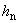 Таблица 2 - Высота прописной буквы на знаках индивидуального проектированияТаблица 3 - Минимальное расстояние видимости, обеспечивающее безопасность движения при данной скорости5.2 Предупреждающие знаки5.2.1 Предупреждающие знаки применяют для информирования водителей о характере опасности и приближении к опасному участку дороги, движение по которому требует принятия мер, соответствующих обстановке.5.2.2 Предупреждающие знаки, кроме знаков 1.3.1-1.4.6, 1.34.1-1.34.3, устанавливают вне населенных пунктов на расстоянии от 150 до 300 м, а в населенных пунктах - на расстоянии от 50 до 100 м до начала опасного участка в зависимости от разрешенной максимальной скорости движения, условий видимости и возможности размещения.Допускается устанавливать предупреждающие знаки на ином расстоянии, указываемом в этом случае на табличке 8.1.1.Предупреждающий знак с табличкой 8.1.3 или 8.1.4 при расстоянии между перекрестком и началом опасного участка менее 20 м допускается устанавливать на пересекающей дороге на расстоянии 50-60 м от перекрестка (рисунок В.2б), в этом случае знаки 1.1, 1.2, 1.5, 1.9, 1.10 устанавливают обязательно.5.2.14 Знаки 1.11.1 и 1.11.2 "Опасный поворот" устанавливают перед кривыми в плане, на которых значение коэффициента безопасности* менее 0,6, а также перед кривыми в плане, на которых расстояние видимости встречного автомобиля при скорости, характерной для предшествующего кривой участка дороги, меньше минимального расстояния видимости, обеспечивающего безопасность движения (таблица 3).________________* Отношение скоростей проезда опасного и предшествующего участков.5.2.15 Знаки 1.12.1 и 1.12.2 "Опасные повороты" устанавливают перед двумя и более следующими друг за другом кривыми в плане, если расстояние между ними менее 300 м и если перед первой из них согласно 5.2.14 должен быть установлен соответственно знак 1.11.1 или 1.11.2.Расстояние между соседними кривыми в плане определяют между концом и началом следующих друг за другом кривых - круговых или переходных.Знаки 1.12.1 и 1.12.2 с табличкой 8.2.1 устанавливают при трех и более следующих друг за другом кривых в плане.5.2.25 Знак 1.23 "Дети" устанавливают перед участками дорог, проходящими вдоль территорий детских учреждений или часто пересекаемыми детьми независимо от наличия пешеходных переходов.Повторный знак устанавливают с табличкой 8.2.1, на которой указывают протяженность участка дороги, проходящего вдоль территории детского учреждения или часто пересекаемого детьми.В населенных пунктах основной знак 1.23 устанавливают на расстоянии 90-100 м, повторный - на расстоянии не более 50 м от начала опасного участка.5.2.28 Знак 1.26 "Перегон скота" устанавливают перед участками дорог, проходящими вдоль скотных дворов, ферм и т.п., а также перед местами постоянного перегона скота через дорогу.5.2.36 Знаки 1.34.1 и 1.34.2 "Направление поворота" устанавливают на участках дорог с кривой в плане малого радиуса, если при приближении к кривой определение направления поворота затруднено.Знаки устанавливают с внешней стороны кривой на продолжении оси полосы (полос), по которой осуществляется движение к повороту.На перекрестке с круговым движением знак 1.34.1 устанавливают на центральном островке, напротив соответствующего въезда. Допускается не устанавливать знак при наличии искусственного освещения перекрестка.Знаки с двумя стрелами допускается устанавливать в стесненных условиях.Знаки с одной стрелой устанавливают на протяжении одной кривой, число их должно быть не менее четырех, а расстояние между ними - не более 20 м.Знаки устанавливают на высоте от 1,5 до 2,0 м.5.2.37 Знак 1.34.3 "Направление поворота" устанавливают на Т-образных перекрестках и разветвлениях дорог, если имеется опасность их проезда в прямом направлении.На Т-образных перекрестках знак устанавливают напротив дороги, не имеющей продолжения, на разветвлениях дорог - непосредственно за местом, где разветвляются проезжие части дорог.Знак с двумя стрелами допускается устанавливать в стесненных условиях.Знак устанавливают на высоте 1,5-2,0 м.5.2.38 Знаки 1.34.1-1.34.3 допускается применять в местах производства дорожных работ для дополнительного указания направления объезда огороженного участка. Знаки в этом случае допускается размещать на ограждающих устройствах.5.3 Знаки приоритета5.3.1 Знаки приоритета применяют для указания очередности проезда перекрестков, пересечений отдельных проезжих частей, а также узких участков дорог.5.3.2 Знак 2.1 "Главная дорога" устанавливают в начале участка дороги с преимущественным правом проезда нерегулируемых перекрестков.В населенных пунктах знак устанавливают перед каждым перекрестком на главной дороге. Перед нерегулируемыми перекрестками, на которых главная дорога проходит в прямом направлении, а пересекающая дорога имеет не более четырех полос, допускается устанавливать знак размером 350х350 мм.В населенных пунктах знак допускается не устанавливать на противоположной примыканию стороне перед примыканием второстепенной дороги к главной.Знак 2.1 с табличкой 8.13 устанавливают перед перекрестками, на которых главная дорога изменяет направление, а также перед перекрестками со сложной планировкой. В населенных пунктах знак 2.1 с табличкой 8.13 устанавливают перед перекрестком, а вне населенных пунктов - предварительно на расстоянии 150-300 м до перекрестка и перед перекрестком (рисунок В.4а).На пересечениях дорог с несколькими проезжими частями знак устанавливают перед пересечениями проезжих частей, на которых возможно неоднозначное определение главенства дорог.5.3.3 Знак 2.2 "Конец главной дороги" устанавливают в конце участка дороги, где она утрачивает статус главной.Если дорога, обозначенная знаком 2.1, оканчивается перед пересечением с дорогой, по которой предоставлено преимущественное право проезда данного перекрестка, то знак 2.2 вне населенных пунктов размещают на одной опоре со знаком 2.4, установленным предварительно с табличкой 8.1.1 или 8.1.2, в населенных пунктах - за 25 м от перекрестка либо со знаком 2.4 или 2.5. Вне населенных пунктов знак 2.2 допускается устанавливать повторно со знаком 2.4 или 2.5, а в населенных пунктах - предварительно с табличкой 8.1.1 на расстоянии 50-100 м до основного знака (рисунок В.4б).5.3.4 Знаки 2.3.1 "Пересечение с второстепенной дорогой", 2.3.2-2.3.7 "Примыкание второстепенной дороги" устанавливают вне населенных пунктов перед всеми перекрестками на дорогах, обозначенных знаком 2.1. Знаки не устанавливают перед перекрестками со сложной планировкой и перед перекрестками, на которых главная дорога изменяет направление. Знаки 2.3.4-2.3.7 должны быть установлены, если угол между осями главной и второстепенной дорог составляет менее 60°.Вне населенных пунктов знаки 2.3.1-2.3.7 устанавливают на расстоянии 150-300 м, в населенных пунктах - на расстоянии 50-100 м до перекрестка. При необходимости допускается устанавливать знаки 2.3.1-2.3.7 на ином расстоянии, указываемом в этом случае на табличке 8.1.1.5.3.5 Допускается не устанавливать знаки 2.1, 2.3.1-2.3.7 перед съездами пересечений дорог в разных уровнях, а также перед примыканиями к дороге с твердым покрытием дорог с грунтовым покрытием, перед примыканиями к дороге выездов с прилегающих территорий, если все перечисленные признаки примыкающих дорог могут однозначно распознаваться водителями транспортных средств, следующих по главной дороге в светлое и темное время суток.5.3.6 Знак 2.4 "Уступите дорогу" применяют для указания того, что водитель должен уступить дорогу транспортным средствам, движущимся по пересекаемой дороге, а при наличии таблички 8.13 - транспортным средствам, движущимся по главной дороге.Знак устанавливают непосредственно перед выездом на дорогу в начале кривой сопряжения, по которой знаками 2.1 или 2.3.1-2.3.7 предоставлено преимущественное право проезда данного перекрестка, а также перед выездами на автомагистраль.Перед перекрестками со сложной планировкой и перед перекрестками, на которых главная дорога изменяет направление, знак устанавливают с табличкой 8.13.Знак устанавливают перед выездами с грунтовых дорог на дорогу с твердым покрытием, а также в местах выезда на дорогу с прилегающих территорий, если признаки примыкающих дорог могут неоднозначно распознаваться водителями транспортных средств, выезжающих на главную дорогу в светлое и темное время суток.Знак 2.4 устанавливают предварительно с табличкой 8.1.1 на дорогах вне населенных пунктов, за исключением грунтовых дорог, на расстоянии 150-300 м до перекрестка, если перед перекрестком установлен знак 2.4, или с табличкой 8.1.2, если перед перекрестком установлен знак 2.5.При наличии полосы разгона в местах выезда на дорогу с преимущественным правом проезда перекрестков знак устанавливают перед началом этой полосы.5.3.7 Знак 2.5 "Движение без остановки запрещено" применяют для указания водителю остановиться и уступить дорогу транспортным средствам, движущимся по пересекаемой дороге, а при наличии таблички 8.13 - транспортным средствам, движущимся по главной дороге.Знак 2.5 устанавливают вместо знака 2.4, если не обеспечена видимость транспортных средств, приближающихся по пересекаемой дороге.5.4 Запрещающие знаки5.4.1 Запрещающие знаки применяют для введения ограничений движения или их отмены и устанавливают по 5.1.9.5.4.5 Знак 3.4 "Движение грузовых автомобилей запрещено"* применяют для запрещения движения грузовых автомобилей и составов транспортных средств с разрешенной максимальной массой более 3,5 т (если на знаке не указана масса) или с разрешенной максимальной массой более указанной на знаке, а также тракторов и самоходных машин.________________* Здесь и далее действие знаков - по 5.4.30 и 5.4.31.Действие знака не распространяется на автомобили, предназначенные для перевозки людей.5.4.21 Знаки 3.20 "Обгон запрещен"* и 3.22 "Обгон грузовым автомобилям запрещен"* применяют для запрещения обгона всех транспортных средств. Знак 3.20 запрещает обгон всем транспортным средствам, а знаки 3.22 - грузовым автомобилям с разрешенной массой более 3,5 т.________________* Здесь и далее действие знаков - по 5.4.30 и 5.4.31.Знак 3.20 устанавливают на участках дорог с необеспеченной видимостью встречного автомобиля (таблица 3), зона действия знака в этом случае определяется протяженностью опасного участка.5.4.22 Знак 3.24 "Ограничение максимальной скорости"* применяют для запрещения движения всех транспортных средств со скоростью выше указанной на знаке при необходимости введения на участке дороги иной максимальной скорости, чем на предшествующем участке.________________* Здесь и далее действие знаков - по 5.4.30 и 5.4.31.При ограничении скорости движения на опасных участках дороги (крутые повороты, необеспеченная видимость встречного автомобиля, сужение дороги и т.п.) зона действия знака должна соответствовать протяженности опасного участка.Если на данном участке устанавливают максимальную скорость, отличающуюся от максимальной скорости движения на предшествующем участке на 20 км/ч и более, применяют ступенчатое ограничение скорости с шагом не более 20 км/ч путем последовательной установки знаков 3.24 на расстоянии 100-150 м друг от друга.Ступенчатое ограничение скорости допускается не применять перед населенным пунктом, обозначенным знаком 5.23.1 или 5.23.2, в случае, если расстояние видимости знака более 150 м.Знак 3.24 с табличкой 8.2.1 перед искусственной неровностью устанавливают совместно с знаком 5.20 на одной опоре. Значение скорости, указываемое на знаке, должно соответствовать конструкции неровности.5.4.25 Знак 3.27 "Остановка запрещена"* применяют для запрещения остановки и стоянки транспортных средств.Знаки 3.28 "Стоянка запрещена"*, 3.29 "Стоянка запрещена по нечетным числам месяца"* и 3.30 "Стоянка запрещена по четным числам месяца"* применяют для запрещения стоянки.Знаки 3.27-3.30 устанавливают на той стороне дороги, на которой вводится запрещение.При одновременном применении знаков 3.29, 3.30 на противоположных сторонах проезжей части с 19 до 21 ч (время перестановки) разрешается стоянка на обеих сторонах проезжей части.Для запрещения остановки или стоянки вдоль одной из сторон площади, фасада здания и т.п. знаки 3.27-3.30 с одной из табличек 8.2.5, 8.2.6 или с обеими табличками одновременно допускается устанавливать напротив въезда на площадь, подъезда к зданию и т.п. лицевой стороной к водителям транспортных средств.В населенных пунктах повторные знаки 3.27-3.30 диаметром 250 мм (без табличек 8.2.2-8.2.4) для подтверждения введенных ранее ограничений допускается устанавливать за выездами с прилегающих территорий, признаки которых могут неоднозначно распознаваться водителями транспортных средств.5.4.27 Знак 3.32 "Движение транспортных средств с опасными грузами запрещено" применяют для запрещения движения транспортных средств, осуществляющих перевозку опасных грузов, которые в соответствии с действующим законодательством должны быть обозначены опознавательными знаками (информационными таблицами) "Опасный груз".Знаки 3.32 и 3.33 применяют для предотвращения съезда транспортных средств с опасными, взрывчатыми или легковоспламеняющимися грузами с предназначенных для них маршрутов, а также для запрещения въезда указанных транспортных средств на дороги или в районы, где они представляют особую опасность для людей.5.4.29 Знаки 3.2-3.9, 3.32 и 3.33 устанавливают на каждом въезде на участок дороги или территории, где запрещается движение соответствующих видов транспортных средств. Перед боковыми выездами на дорогу знаки применяют с одной из табличек 8.3.1-8.3.3.5.4.30 Действие знаков 3.1-3.3, 3.18.1, 3.18.2, 3.19, 3.27 не распространяется на маршрутные транспортные средства.Действие знаков 3.2, 3.3, 3.28-3.30 не распространяется на транспортные средства, управляемые инвалидами I и II групп или перевозящие таких инвалидов.В зоне действия знаков 3.28-3.30 допускается стоянка автомобилей организаций федеральной почтовой связи, имеющих на боковой поверхности кузова белую диагональную полосу на синем фоне, а также стоянка такси с включенным таксометром.Действие знаков 3.2-3.8 не распространяется на соответствующие транспортные средства, обслуживающие предприятия, находящиеся в обозначенной зоне, обслуживающие (или принадлежащие) граждан(ам), проживающих(им) или работающих(им) в этой зоне, а также на автомобили организаций федеральной почтовой связи, имеющие на боковой поверхности кузова белую диагональную полосу на синем фоне. Такие транспортные средства должны въезжать в обозначенную зону и выезжать из нее на ближайшем к месту назначения перекрестке.5.4.31 Действие знаков 3.16, 3.20, 3.22, 3.24, 3.26-3.30 распространяется от места установки знака до ближайшего перекрестка за знаком, а в населенном пункте при отсутствии перекрестка - до конца населенного пункта. Действие знака 3.24, установленного перед населенным пунктом, обозначенным знаками 5.23.1 или 5.23.2, распространяется до этих знаков.Указанные знаки должны быть повторно установлены после окончания населенного пункта или непосредственно за перекрестком при необходимости сохранить ограничения, введенные знаком, установленным соответственно до перекрестка или конца населенного пункта.При необходимости зону действия знаков допускается уменьшать:- для знаков 3.16 и 3.26 - применением таблички 8.2.1;- для знаков 3.20, 3.22, 3.24 - установкой в конце зоны их действия соответственно знаков 3.21, 3.23 или 3.25 (что является предпочтительным) или применением таблички 8.2.1.Зона действия знака 3.24 может быть уменьшена установкой знака 3.24 с другим значением максимальной скорости.Зона действия любого из знаков 3.27-3.30 может быть уменьшена установкой в конце зоны их действия повторных знаков 3.27-3.30 с табличкой 8.2.3 (что является предпочтительным) или применением таблички 8.2.2 либо установкой другого знака из указанного перечня или установкой знака 6.4 "Место стоянки" с табличкой 8.2.1 "Зона действия".Допускается применять знак 3.27 с разметкой 1.4, знак 3.28 - с разметкой 1.10, при этом зона действия знаков определяется протяженностью линии разметки.Действие знаков 3.10, 3.27-3.30 распространяется на сторону дороги, где установлен знак.5.6 Знаки особых предписаний5.6.23 Знаки 5.16 "Место остановки автобуса и (или) троллейбуса", 5.17 "Место остановки трамвая" и 5.18 "Место стоянки легковых такси" применяют для обозначения остановочных пунктов соответствующих видов маршрутных транспортных средств и стоянки легковых такси.Знаки должны быть двусторонними. Односторонние знаки допускается применять вне населенных пунктов на участках дорог с разделительной полосой, на которых отсутствует движение пешеходов вдоль дорог.Знаки 5.16 устанавливают в начале посадочной площадки. При наличии на остановочном пункте павильона допускается устанавливать знаки на павильоне над его ближайшим по ходу движения краем или на самостоятельной опоре.Информацию о маршрутах указывают в соответствии с #M12291 1200006464ГОСТ 25869#S.5.6.28 Знаки 5.23.1 и 5.23.2 "Начало населенного пункта" применяют для обозначения начала населенного пункта, в пределах которого действуют требования Правил дорожного движения, устанавливающие порядок движения в населенных пунктах.Знаки устанавливают на всех въездах в населенный пункт на фактической границе жилой застройки. Знак 5.23.2 устанавливают в случаях, когда требования Правил дорожного движения, регламентирующие порядок движения в населенных пунктах, необходимо ввести на участке дороги с застройкой, не входящей в какой-либо населенный пункт (дачные поселки, отдельно стоящие предприятия, строящиеся объекты и т.п.).Знак 5.23.2 допускается устанавливать:- на второстепенных въездах в населенный пункт;- в начале жилой застройки в случаях, когда дорога неоднократно пересекает границы одного и того же населенного пункта;- на границах жилой застройки, когда в пределах административных границ населенного пункта застройка прерывается на расстояние более 500 м.5.6.29 Знаки 5.24.1 и 5.24.2 "Конец населенного пункта" применяют для указания конца населенного пункта, обозначенного соответственно знаками 5.23.1 и 5.23.2.Знаки устанавливают на всех выездах из населенного пункта на фактической границе застройки. Допускается устанавливать знак 5.24.2 в конце населенного пункта, обозначенного знаком 5.23.1.5.6.32 На дорогах с одной, двумя или тремя полосами для движения в обоих направлениях знаки 5.24.1, 5.24.2 и 5.26 допускается размещать только с левой стороны дороги, на оборотной стороне знаков 5.23.1, 5.23.2 и 5.25 соответственно, предназначенных для водителей транспортных средств, движущихся во встречном направлении.5.7 Информационные знаки5.7.1 Информационные знаки применяют для информирования участников движения о расположении на пути следования населенных пунктов и других объектов, а также об установленных и рекомендуемых режимах движения.5.7.12 Знаки 6.10.1 "Указатель направлений" и 6.10.2 "Указатель направления" применяют для указания направления движения к населенным пунктам и другим объектам и устанавливают справа от проезжей части непосредственно перед перекрестком или съездом с дороги, при наличии полосы торможения - у начала ее отгона.На перекрестках, где каждая из пересекающихся дорог имеет не более двух полос для движения в обоих направлениях, знаки допускается устанавливать слева от дороги, до перекрестка или за ним. Допускается размещать на одной стойке несколько знаков или все знаки 6.10.1 и 6.10.2 для противоположных направлений.Дублирующие знаки 6.10.1 и 6.10.2 с указанием направления движения налево допускается устанавливать на дорогах с тремя и более полосами для движения в данном направлении слева от проезжей части или на разделительной полосе (приподнятом направляющем островке), если знаки не ограничат видимость транспортных средств на перекрестке.На Т-образном пересечении знаки допускается устанавливать напротив дороги, не имеющей продолжения.На развилках дорог знаки 6.10.1 допускается размещать на Т-образной опоре, установленной за развилкой.5.7.13 Знак 6.11 "Наименование объекта" применяют для указания наименования объекта, за исключением населенного пункта, и устанавливают непосредственно перед объектом.5.9 Знаки дополнительной информации (таблички)5.9.1 Знаки дополнительной информации (таблички) применяют для уточнения или ограничения действия других дорожных знаков.Таблички располагают под знаками, кроме случаев, оговоренных настоящим стандартом. С одним знаком, за исключением знака 6.4, допускается применять не более двух табличек.5.9.2 Табличку 8.1.1 "Расстояние до объекта" применяют с предупреждающими знаками, если расстояние от знака до начала опасного участка меньше или больше расстояний, указанных в 5.2.2, 5.2.3, а также с предварительными знаками других групп, за исключением знаков 5.15.1, 5.15.2, 6.9.3, 6.15.1-6.15.3, 6.17, 7.1-7.18 (кроме случая по 5.8.1).5.9.3 Табличку 8.1.2 "Расстояние до объекта" применяют со знаком 2.4 вне населенных пунктов, если перед перекрестком установлен знак 2.5.5.9.5 Табличку 8.2.1 "Зона действия" применяют:- со знаками 1.12.1-1.19, 1.23, 1.25-1.33 для указания протяженности опасного участка, при наличии повторного знака табличку устанавливают под ним;- со знаками 3.16, 3.20, 3.22, 3.24, 3.26 для указания зоны действия знака. Зона действия знака, указанная на табличке, не должна превышать зону, установленную для этих знаков по 5.4.31;- со знаком 5.16 для указания протяженности одного или нескольких расположенных друг за другом остановочных пунктов;- со знаком 6.2, кроме случая, когда он установлен совместно с предупреждающим знаком, если действие знака 6.2 нет необходимости распространять до ближайшего перекрестка;- со знаком 6.4, установленным с табличкой(ами), уточняющей(ими) или ограничивающей(ими) его действие, при этом табличку 8.2.1 размещают под другими табличками, если действие знака не распространяется до ближайшего перекрестка.5.9.17 Табличку 8.13 "Направление главной дороги" применяют со знаками 2.1, 2.4, 2.5 для указания направления главной дороги на перекрестке, где она изменяет свое направление.При размещении знаков на стойках табличку размещают под знаком. При размещении знаков на консольных опорах или над проезжей частью, обочиной или тротуаром табличку помещают справа от знака.     8 Правила применения дорожных ограждений и направляющих устройств 8.1 Дорожные ограждения8.1.1 На автомобильных дорогах, улицах и мостовых сооружениях применяют дорожные ограждения, разрешенные для эксплуатации в установленном порядке.8.1.2 Удерживающие ограждения (далее - ограждения) устанавливают:- на обочинах автомобильных дорог;- на газоне, полосе между тротуаром и бровкой земляного полотна, тротуаре городской дороги или улицы;- с обеих сторон проезжей части мостового сооружения;- на разделительной полосе автомобильной дороги, городской дороги или улицы, мостового сооружения.8.1.3 В настоящем разделе приняты следующие определения:Динамический прогиб ограждения (далее - прогиб) - наибольшее горизонтальное смещение продольной оси балки ограждения в поперечном направлении относительно оси недеформированного ограждения (рисунок В.25а) при наезде автомобиля на ограждение.Рабочая ширина - максимальное динамическое боковое смещение кузова автомобиля, находящегося в нем груза или фрагмента ограждения (в зависимости от места установки ограждения) относительно лицевой поверхности балки недеформированного ограждения (рисунок В.25б).Рабочую ширину учитывают при установке ограждения на разделительной полосе, у опор путепроводов, консольных или рамных опор информационных дорожных знаков, опор линий электропередачи и связи, опор освещения и наземных трубопроводных коммуникаций и т.п. (далее - массивных препятствий), а также на городских дорогах и улицах у бортового камня на тротуаре или газоне, разделяющем проезжую часть и тротуар. В других случаях учитывают прогиб.Ограждение должно соответствовать требованиям к уровню удерживающей способности (таблица 11), прогибу, рабочей ширине и минимальной высоте (далее - высоте).Таблица 11 - Уровни удерживающей способности8.1.4 Уровни удерживающей способности ограждений выбирают с учетом степени сложности дорожных условий для участков автомобильных дорог по 8.1.5, для мостовых сооружений автомобильных дорог по 8.1.6, для городских дорог, улиц и мостовых сооружений в городах по 8.1.7.8.1.5 Минимальные уровни удерживающей способности ограждений, устанавливаемых на автомобильных дорогах, определяют по таблице 12.8.1.18 Начальный и концевой участки барьерного и парапетного ограждения, устанавливаемого на обочине, устраивают с отгоном 1:20 к бровке земляного полотна. При этом балки барьерных ограждений и верхние плоскости парапетных ограждений начальных и концевых участков понижают до поверхности дороги (рисунки В.28а, б).Начальный и концевой участки одностороннего барьерного ограждения допускается выполнять с изгибом балки в форме петли длиной не менее 5,00 м, а расстояние от бровки земляного полотна до ближней стойки должно быть не менее 0,25 м (рисунок В.28в).На начальных и концевых участках балки одно- и двусторонних барьерных ограждений и верхние плоскости парапетных ограждений, устанавливаемых на разделительной полосе, понижают до земли с уклоном 1:15 (рисунки В.28г-ж). Односторонние ограждения сближают к оси разделительной полосы (рисунки В.28д, е).В местах технологических разрывов разделительной полосы, разворота, пересечений и примыканий в одном уровне, у постов дорожно-патрульной службы и т.п. допускается устраивать понижение балок или верхних плоскостей парапетных ограждений до земли с уклоном 1:10 (рисунки В.28г-ж).8.1.19 Переходные участки ограждений устраивают для соединения мостовых и дорожных ограждений, а также для соединения барьерных и парапетных ограждений.Уровень удерживающей способности переходного участка ограждений не должен быть меньше самого низкого из двух допустимых уровней удерживающей способности, установленных для соединяемых ограждений, и больше самого высокого из них.8.1.20 Над переходными плитами в местах сопряжения мостового сооружения с насыпями подходов устанавливают такие же ограждения, как и на мостовом сооружении.8.1.21 Барьерные ограждения устанавливают так, чтобы в стыках балок предыдущая по ходу движения балка накладывалась на последующую, а отклонения оси балки от ее проектного положения в плане не превышали 1:1000 от длины стыкуемых балок.8.1.22 В блоках парапетных ограждений предусматривают соединения, препятствующие смещению или наклону блоков относительно друг друга. При монтаже блоков их относительное смещение в плане и по высоте не должно превышать 5 мм.8.1.23 Парапетные ограждения не должны препятствовать отводу воды с поверхности проезжей части, обочин (полос безопасности) дорог и мостовых сооружений.8.1.24 Конструкция ограждения на протяжении участка с одним и тем же уровнем удерживающей способности должна быть одинаковой.8.1.25 Световозвращатели, изготовленные по #M12291 1200003555ГОСТ Р 50971#S, размещают:- на барьерных ограждениях с балкой(ами) волнистого профиля - в углублении в средней части поперечного профиля балки (при наличии нескольких рядов балок - в углублении средней части поперечного профиля нижней балки);- на барьерных ограждениях с балкой неволнистого профиля - над верхней гранью верхней балки или на опоре над ней;- на парапетных ограждениях - на верхней плоскости ограждений.8.1.26 Световозвращатели устанавливают по всей длине ограждения с интервалом 4 м (в т.ч. на участках отгона и понижения).8.1.27 Удерживающие пешеходные ограждения (перила) применяют у внешнего края тротуара на мостовом сооружении или на насыпи высотой более 1 м. Удерживающая способность перил должна быть не менее 1,27 кН.Ограничивающие пешеходные ограждения применяют:- перильного типа или сетки на разделительных полосах шириной не менее 1 м между основной проезжей частью и местным проездом - напротив остановок общественного транспорта с подземными или надземными пешеходными переходами в пределах длины остановочной площадки, на протяжении не менее 20 м в каждую сторону за ее пределами, при отсутствии на разделительной полосе удерживающих ограждений для автомобилей;- перильного типа - у наземных пешеходных переходов со светофорным регулированием с двух сторон дороги, на протяжении не менее 50 м в каждую сторону от пешеходного перехода, а также на участках, где интенсивность пешеходного движения превышает 1000 чел./ч на одну полосу тротуара при разрешенной остановке или стоянке транспортных средств и 750 чел./ч - при запрещенной остановке или стоянке.8.1.28 Удерживающие пешеходные ограждения (перила) устанавливают у внешнего края тротуара на насыпях на расстоянии не менее 0,3 м от бровки земляного полотна. Ограничивающие пешеходные ограждения устанавливают:- перильного типа или сетки - на разделительной полосе между основной проезжей частью и местным проездом на расстоянии не менее 0,3 м от кромки проезжей части;- перильного типа - у внешнего края тротуара у наземных пешеходных переходов со светофорным регулированием, на расстоянии не менее 0,3 м от лицевой поверхности бортового камня.8.1.29 Высота пешеходных удерживающих ограждений (перил) должна быть не менее 1,1 м. Высота ограждений ограничивающих перильного типа должна быть 0,8-1,0 м, сеток - 1,2-1,5 м. Ограждения перильного типа высотой 1,0 м должны иметь две перекладины, расположенные на разной высоте.8.1.30 Ограждения из сеток или решеток устанавливают для предотвращения выхода животных на проезжую часть автомобильных дорог I и II категорий, проложенных через (вдоль) заповедники(ов) и (или) вдоль пастбищ.Ограждения устанавливают с двух сторон дороги по границе полосы отвода, за исключением мест пересечений с автомобильными и железными дорогами, а также с водными преградами (реками, каналами и т.п.).8.2 Направляющие устройства8.2.1 Конструкция сигнальных столбиков должна соответствовать требованиям #M12291 1200006420ГОСТ Р 50970#S.8.2.2 Сигнальные столбики устанавливают на автомобильных дорогах без искусственного освещения при условиях, не требующих установки удерживающих ограждений:- в пределах кривых в продольном профиле и на подходах к ним (по три столбика на подходе с каждой стороны дороги) при высоте насыпи не менее 2 м, интенсивности движения не менее 1000 ед./сут - на расстояниях  и , указанных в таблице 19 (рисунок В.29), и на расстоянии , равном 50 м.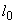 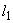 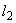 Таблица 19 - Расстояние между сигнальными столбиками на кривых в продольном профилеВ метрах - в пределах кривых в плане и на подходах к ним (по три столбика на подходе с каждой стороны дороги) при высоте насыпи не менее 1 м, на расстояниях ,  и , указанных в таблице 20 (рисунок В.30), и на расстоянии , равном 50 м.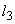 Таблица 20 - Расстояние между сигнальными столбиками на кривых в плане- на прямолинейных участках дорог при высоте насыпи не менее 2 м и интенсивности движения не менее 1000 ед./сут - через 50 м;- на кривых сопряжений пересечений и примыканий автомобильных дорог в одном уровне - через 3 м;- на железнодорожных переездах - с обеих сторон переезда на участке от 2,5 до 16,0 м от крайних рельсов через каждые 1,5 м;- у водопропускных труб - по три столбика с каждой стороны дороги через каждые 10 м до и после трубы;- на дорогах I категории - на всем их протяжении через 50 м.8.2.3 Сигнальные столбики устанавливают на обочине на расстоянии 0,35 м от бровки земляного полотна, при этом расстояние от края проезжей части до столбика должно составлять не менее 1,00 м.Рисунки к правилам применения технических средств организации движения 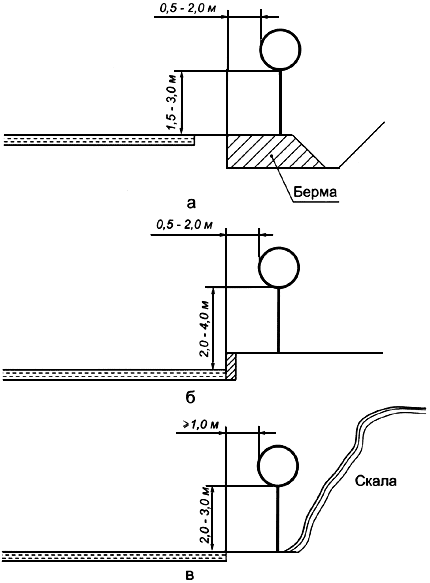 Рисунок В.1 - Типовое размещение знаков в поперечном профиле дороги: а - вне населенных пунктов; б - в населенных пунктах; в - на обочине в стесненных условиях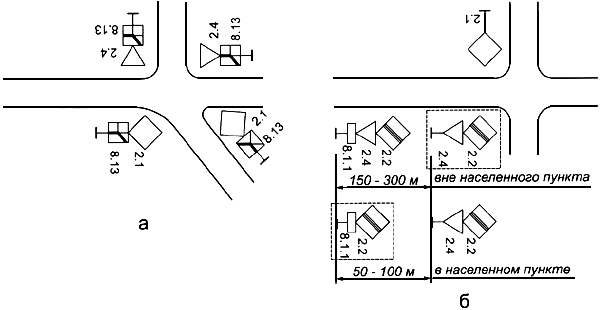 Рисунок В.4 - Размещение знаков приоритета на главной дороге: а - в населенном пункте перед перекрестком, на котором главная дорога изменяет направление; б - в конце главной дороги. Пунктиром обозначены знаки, установка которых допускается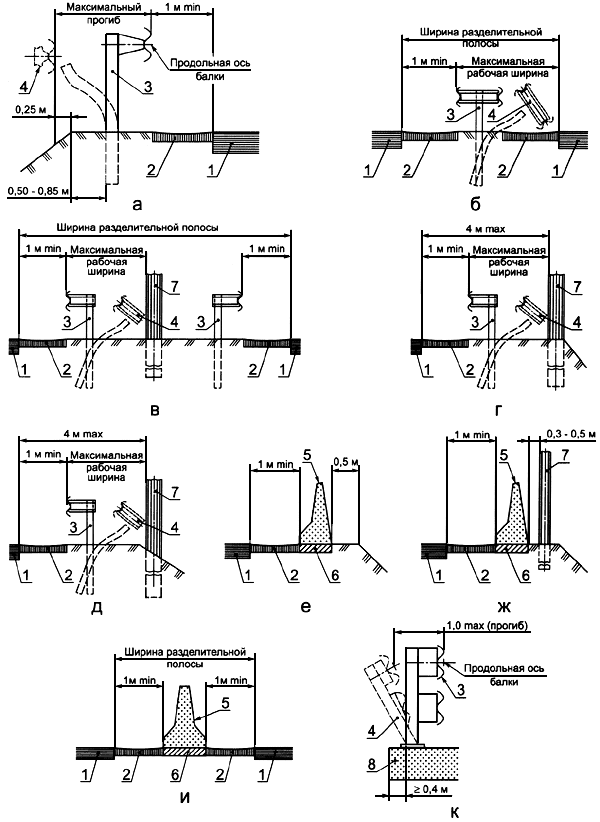 1 - проезжая часть; 2 - укрепительная полоса; 3 - недеформированное барьерное ограждение; 4 - деформированное барьерное ограждение; 7 - массивная опора. Рисунок В.26 Знаки индивидуального проектирования5.23.1, , 5.25, 5.26, 6.9.1, 6.9.2, 6.10.1 - 6.12, 6.14.1, 6.14.2, 6.174.1 На знаках 6.9.1, 6.9.2, 6.10.1, 6.10.2, 6.12, 6.14.1, 6.14.2 для каждого из направлений движения указывают не более трех названий населенных пунктов, других объектов или номеров маршрута.В качестве объектов, указываемых на знаках 6.9.1, 6.9.2, 6.10.1 - 6.12, могут быть: населенные пункты, административные образования (районы, округа и т.п.), ландшафтно-географические объекты (реки, озера, горы и т.п.), элементы дорожной сети (другие дороги, площади, путепроводы, мосты и т.п.), придорожные объекты (вокзалы, грузовые причалы, производственные и торговые предприятия), объекты сервиса (мотели, кемпинги, гостиницы, станции технического обслуживания и т.п.), объекты туризма и спорта (музеи, исторические памятники, памятники архитектуры, дворцы спорта, стадионы, бассейны, ипподромы, гребные каналы, автомобильно-спортивные трассы и т.п.). (Поправка.ИУС 4-2006)4.2 Фон знаков 6.9.1, 6.9.2, 6.10.1, 6.10.2 должен быть зеленого цвета на знаках, предназначенных для установки на автомагистралях, синего цвета - на других дорогах вне населенных пунктов, белого цвета - для установки в населенных пунктах.На знаках с зеленым фоном, предназначенных для установки на автомагистралях, надпись, содержащая названия населенных пунктов или объектов, движение к которым осуществляется не по автомагистрали, выполняют на вставке с синим фоном. На знаках, предназначенных для установки на участке автомагистрали в пределах населенного пункта, надпись, содержащую название объектов этого населенного пункта, выполняют на вставке с белым фоном.На знаках с синим фоном, предназначенных для установки на других дорогах, надпись, содержащую названия населенных пунктов или других объектов, движение к которым осуществляется по автомагистрали, выполняют на вставке с зеленым фоном.При указании объектов, находящихся в граничащем с дорогой населенном пункте, надпись выполняют на вставке с белым фоном.На знаках с белым фоном, предназначенных для установки в населенных пунктах, надпись, содержащую названия других населенных пунктов или объектов, движение к которым должно осуществляться по автомагистрали или другой дороге, выполняют соответственно на вставке с зеленым или синим фоном.Вставки следует выполнять без каймы, за исключением синих или зеленых вставок на зеленом или синем фоне соответственно.4.3 Знаки 6.10.1, 6.10.2 (части или вставки) должны иметь: зеленый фон, если движение к указанным на них населенным пунктам или объектам осуществляется по автомагистрали; синий фон, если движение осуществляется по другим дорогам; белый фон, если указанные объекты расположены в населенном пункте.При указании нескольких направлений движения их следует размещать в последовательности (сверху - вниз): прямо, налево, направо.При указании одного направления на знаках 6.10.1, 6.10.2 названия объектов, выполненные на фоне разного цвета, следует размещать в последовательности (сверху - вниз): зеленый, синий, белый.4.4 Знаки 5.25, 5.26, 6.11 - 6.14.2, предназначенные для установки на автомагистралях, следует выполнять на зеленом фоне, а для установки на других дорогах - на синем фоне. Предназначенные для установки в населенных пунктах знаки 6.11, 6.12 должны иметь белый фон, знак 6.13 - синий, знак 6.14.1 и части знака 6.14.2 - синий для маршрутов, проходящих через населенный пункт или выходящих из него, и белый - для маршрутов в пределах населенного пункта.Знаки 6.14.1, 6.14.2 с индексом «Е» во всех случаях выполняют на зеленом фоне.4.5 При указании на знаках 6.9.1, 6.9.2, 6.10.1, 6.10.2, 6.12 названий нескольких пунктов маршрута или объектов, соответствующих одному направлению движения и расположенных на поле одного цвета, первым сверху указывают пункт, ближайший к месту установки знака.4.6 Компоновочные размеры изображений знаков и надписей на них определяют высотой hп прописной буквы, которую в зависимости от места установки знака (в соответствии с ГОСТ Р 52289) выбирают из ряда: 75, 100, 150, 200, 250, 300, 400, 500 мм.Примеры компоновки знаков индивидуального проектирования приведены на рисунках Г.3 - Г.5 приложения Г.При размещении нескольких знаков 6.9.2 в одном створе над проезжей частью размеры щитов для знаков рекомендуется выполнять одинаковыми по высоте.4.7 Имена собственные в названиях объектов следует выполнять прописными буквами, а служебные (поясняющие) слова при них - строчными (например, площадь МИРА, музей А.С.ПУШКИНА, аэропорт ВНУКОВО). При самостоятельном употреблении служебные слова следует выполнять прописными буквами (например, МУЗЕЙ, АЭРОПОРТ).4.8 Высоту hn прописной буквы на знаках 5.23.1, 5.24.1, 5.25, 5.26, 6.9.1, 6.9.2, 6.10.1 - 6.12 определяют в соответствии с ГОСТ Р 52289.Предпочтительно использовать больший шрифт, принятый для данной дороги, при этом надписи, относящиеся к второстепенным пунктам маршрута, допускается выполнять меньшим шрифтом.Высоту hn прописной буквы принимают: на знаках 6.14.1, 6.14.2 - 150 мм, на знаках 6.17, предназначенных для установки на дорогах вне населенных пунктов и при указании на них названий объектов - 200 мм, в населенных пунктах - 100 мм.4.9 Надписи следует составлять из отдельных литерных площадок. Ширину литерных площадок букв и цифр для надписей на зеленом и синем фоне необходимо выбирать в соответствии с таблицами Г.1 и Г.2 приложения Г в зависимости от размера hn.Для надписей на белом и желтом фоне ширину литерных площадок следует уменьшать на 0,05 hn с каждой стороны.Для надписи, содержащей более 10 элементов (за элемент принимают букву, цифру, стрелку, символ, изображение какого-либо знака), допускается применять:- ближайший меньший размер шрифта;- двустрочное исполнение (на одном или двух языках, и относящееся к одному пункту маршрута) или перенос слов;- сокращение часто употребляемых служебных слов в именах собственных;- на зеленом и синем фоне - уменьшение литерных площадок на 0,05 hn с каждой стороны.4.10 Ширину каймы на знаках принимают равной 0,12 hn, внутренний радиус закругления каймы - 0,3 hn.Ширину наружной каймы на знаках 6.9.1 - 6.10.2 с белым фоном, а также на знаках 5.23.1, 5.24.1, 6.17, при указании на них названия объекта, принимают равной 0,06 hn.На знаках 6.10.1, 6.10.2 ширину линии, разделяющей надписи, относящиеся к разным направлениям движения, принимают равной 0,1 hn. Поле знака одного фона с надписями, относящимися к одному направлению, линиями не разделяют.Ширину каймы на знаках 6.14.1, 6.14.2 принимают равной 18 мм, внутренний радиус закругления каймы - 45 мм.4.11 Расстояние по горизонтали и вертикали между словами, числами, стрелками, цветными вставками, каймой знака или вставки, линией, которая разделяет надписи, относящиеся к разным направлениям движения, символами, изображениями каких-либо знаков следует принимать не менее 0,3 hn. Предпочтительное расстояние между строками разных надписей, относящихся к одному направлению движения, составляет от 0,4 до 0,8 hn, а для двустрочной надписи одного наименования - 0,4 hn.Допускается уменьшать расстояние между оголовком стрелки и другими элементами изображения до 0,2 hn.Для знака 6.9.1 расстояние между надписями, относящимися к разным направлениям движения, должно быть не менее 2 hn. Допускается уменьшение этого расстояния до hn, если границы надписей, расположенных одна над другой, не совпадают.Если на знаке применяют шрифт двух размеров, то для расчета размеров каймы знака и элементов изображения, относящихся к главным объектам, а также расстояния между ними и надписями, относящимися к второстепенным объектам, применяют шрифт большего размера.Размеры элементов изображения, относящихся к второстепенным объектам, определяют в этом случае по шрифту меньшего размера.4.12 Размер вставок на знаках 6.9.1, 6.9.2, 6.10.1, 6.10.2 определяют в соответствии с требованиями 4.6 - 4.9, 4.11. Ширину каймы вставок принимают равной 0,1 hn, внутренний радиус закругления каймы вставок - 0,3 hn.4.13 Высоту букв и цифр на знаке 6.14.1, изображение которого используют на других знаках или вставках, принимают равнойhn основных надписей на этих знаках. При этом принимают ширину обрамляющей каймы - 0,1 hn, внутренний радиус закругления каймы - 0,15 hn, внешний вертикальный размер знака - 1,5hn.При нанесении на поля знаков 6.9.1, 6.9.2 нескольких изображений знака 6.14.1 их вертикальный размер допускается уменьшать до hn при уменьшении высоты букв и цифр до ближайшего меньшего значения hn основной надписи.Изображение знака 6.14.1 на знаках 6.9.1, 6.9.2 располагают у оголовка соответствующей стрелки на расстоянии от него не менее 0,3hn, а на знаках 6.10.1 и 6.10.2 - слева от названия объекта.4.14 Символы автомагистрали или аэропорта на знаках 6.9.1, 6.9.2, 6.10.1, 6.10.2 следует располагать слева от названия населенного пункта или объекта. На знаках 6.9.1, 6.9.2 при наличии изображения знака 6.14.1, относящегося к данному населенному пункту или объекту, символы относительно названия населенного пункта или объекта следует располагать в стороне, противоположной изображению знака 6.14.1.Высоту символа автомагистрали или аэропорта принимают равной (1,0 - 1,5) hn - для однострочной надписи и (2,0 - 2,5) hn - для двустрочной надписи названия одного населенного пункта или объекта. Изображения символов должны соответствовать символам знаков 1.30, 5.1.4.15 На знаках 6.9.1, 6.9.2, 6.10.1, 6.10.2 для обозначения объектов допускается наносить пиктограммы, размещая их в месте, предназначенном для символа автомагистрали, аэропорта или изображения знака 6.14.1. Высоту пиктограммы принимают равной (1,0 - 1,5)hn для однострочной надписи и (2,0 - 2,5) hn - для двустрочной надписи названия одного населенного пункта или объекта.На знаках 6.10.1, 6.10.2, 6.11, 6.12, относящихся к объектам туризма и спорта, допускается наносить пиктограммы, размещая их слева от названия объекта.На знаках 6.9.1 допускается нанесение условных обозначений искусственных сооружений (мостов, путепроводов и тоннелей).4.16 Стрелки на знаках следует выполнять в соответствии с рисунком Г.1 приложения Г.На знаках 6.9.2, 6.10.1 длину стрелок L принимают равной 2,3 hn. Стрелки располагают на одинаковом расстоянии относительно верхней и нижней каймы (вставки или линии, разделяющей надписи). При вертикальном расположении стрелки допускается уменьшение ее длины за счет стержня до 2 hnНа знаках 6.9.1, 6.17 длину стрелок L выбирают из компоновочных соображений, ширину стрелок для второстепенных направлений допускается уменьшать на 30 % по отношению к стрелке основного направления.На знаках 6.9.2 при указании названий нескольких пунктов маршрута допускается увеличение размера стрелки при сохранении пропорций, заданных рисунком Г.1 приложения Г.На знаках 6.9.2, 6.10.1 стрелки располагают с учетом размещения знаков относительно дороги и реального направления движения к указанным на знаках объектам.На знаках 6.9.2 допускается наносить количество стрелок, соответствующее числу полос движения в данном направлении, при этом стрелки располагают по возможности над каждой полосой (ближе к ее оси).Оголовок знака 6.10.2 следует выполнять в соответствии с рисунком Г.2 приложения Г.4.17 На знаках 6.9.1 в нижней части, у основания стрелки, следует указывать расстояние от места их установки до пересечения. Высота цифр, указывающих расстояния, должна соответствовать ближайшему принятому для знака в целом меньшему значению hn, выбранному из ряда, приведенного в 4.6.Числа на знаках 6.10.1, 6.10.2 (на его отдельных частях) и 6.12, указывающие расстояние от места установки знака до названного пункта, должны размещаться справа от надписи, при этом цифры, выражающие одинаковые разряды чисел, следует располагать друг под другом.4.18 На знаках 6.9.1, 6.17 допускается наносить изображения других знаков, информирующих участников движения об особенностях маршрута или режима движения. При этом наибольший габаритный размер изображений составляет (3 - 5) hn.4.19 Ширину красной полосы на знаках 5.24.1, 5.26 принимают равной 0,4 hn.Расстояние по горизонтали между началом и концом полосы и вертикальной каймой принимают равным (1,0-2,0) hn.4.20 Допускается сокращать на знаках русские и английские слова в соответствии с таблицей Г.4 приложения Г.На знаках, предназначенных для установки на дорогах, по которым проходят маршруты иностранных автотуристов, надписи, выполненные на русском языке и содержащие названия населенных пунктов, указанных на картах-схемах, предназначенных для иностранных автотуристов, а также объектов туризма и спорта, дублируют на английском языке.Транслитерацию букв русского алфавита буквами латинского алфавита в именах собственных проводят в соответствии с таблицей Г.5 приложения Г.Названия населенных пунктов (объектов) стран, где применяют латинский алфавит, допускается писать так, как принято в этих странах.Общество с ограниченной ответственностью«Техносервис»ПРОЕКТ ОРГАНИЗАЦИИ ДОРОЖНОГО ДВИЖЕНИЯДЛЯ УЛИЧНО-ДОРОЖНОЙ СЕТИ с. МИЛОВКА, д. НАЧАПКИНО, д. ЛЕСНОЙ, СЕЛЬСКОГО ПОСЕЛЕНИЯ МИЛОВСКИЙ СЕЛЬСОВЕТ МР УФИМСКИЙ РАЙОН РЕСПУБЛИКИ БАШКОРТОСТАНКнига 2 Том 1ОСНОВНОЙ КОМПЛЕКТ ЧЕРТЕЖЕЙДиректорООО «Техносервис»________________________________В.С. ШемагоновИсполнительный директорООО «Техносервис»________________________________А.В. ФатеевУфа-2014г.Общество с ограниченной ответственностью«Техносервис»ПРОЕКТ ОРГАНИЗАЦИИ ДОРОЖНОГО ДВИЖЕНИЯДЛЯ УЛИЧНО-ДОРОЖНОЙ СЕТИ с. МИЛОВКА, д. НАЧАПКИНО, д. ЛЕСНОЙ, СЕЛЬСКОГО ПОСЕЛЕНИЯ МИЛОВСКИЙ СЕЛЬСОВЕТ МР УФИМСКИЙ РАЙОН РЕСПУБЛИКИ БАШКОРТОСТАНКнига 2 Том 2ОСНОВНОЙ КОМПЛЕКТ ЧЕРТЕЖЕЙДиректорООО «Техносервис»________________________________В.С. ШемагоновИсполнительный директорООО «Техносервис»________________________________А.В. ФатеевУфа-2014г.Общество с ограниченной ответственностью«Техносервис»ПРОЕКТ ОРГАНИЗАЦИИ ДОРОЖНОГО ДВИЖЕНИЯДЛЯ УЛИЧНО-ДОРОЖНОЙ СЕТИ с. МИЛОВКА, д. НАЧАПКИНО, д. ЛЕСНОЙ, СЕЛЬСКОГО ПОСЕЛЕНИЯ МИЛОВСКИЙ СЕЛЬСОВЕТ МР УФИМСКИЙ РАЙОН РЕСПУБЛИКИ БАШКОРТОСТАНКнига 2 Том 3ОСНОВНОЙ КОМПЛЕКТ ЧЕРТЕЖЕЙДиректорООО «Техносервис»________________________________В.С. ШемагоновИсполнительный директорООО «Техносервис»________________________________А.В. ФатеевУфа-2014г.Общество с ограниченной ответственностью«Техносервис»ПРОЕКТ ОРГАНИЗАЦИИ ДОРОЖНОГО ДВИЖЕНИЯДЛЯ УЛИЧНО-ДОРОЖНОЙ СЕТИ с. МИЛОВКА, д. НАЧАПКИНО, д. ЛЕСНОЙ, СЕЛЬСКОГО ПОСЕЛЕНИЯ МИЛОВСКИЙ СЕЛЬСОВЕТ МР УФИМСКИЙ РАЙОН РЕСПУБЛИКИ БАШКОРТОСТАНКнига 3ВЕДОМОСТИДиректорООО «Техносервис»________________________________ В.С. ШемагоновИсполнительный директорООО «Техносервис»________________________________А.В. ФатеевУфа-2014г.#G0Типоразмер знака по #M12291 1200038802ГОСТ Р 52290#SПрименение знаковПрименение знаковвне населенных пунктовв населенных пунктахIДороги с одной полосойДороги и улицы местного значения, проезды, улицы и дороги в сельских поселенияхIIДороги с двумя и тремя полосамиМагистральные дороги, кроме скоростных, магистральные улицыIIIДороги с четырьмя и более полосами и автомагистралиМагистральные дороги скоростного движенияIVМеста производства ремонтных работ на автомагистралях, опасные участки на других дорогах при обосновании целесообразности примененияМеста производства ремонтных работ на автомагистралях, опасные участки на других дорогах при обосновании целесообразности примененияПримечание - Классификация дорог вне населенных пунктов - по #M12291 5200258СНиП 2.05.02#S [1]. Классификация улиц и дорог в населенных пунктах - по #M12291 5200163СНиП 2.07.01#S [2].Примечание - Классификация дорог вне населенных пунктов - по #M12291 5200258СНиП 2.05.02#S [1]. Классификация улиц и дорог в населенных пунктах - по #M12291 5200163СНиП 2.07.01#S [2].Примечание - Классификация дорог вне населенных пунктов - по #M12291 5200258СНиП 2.05.02#S [1]. Классификация улиц и дорог в населенных пунктах - по #M12291 5200163СНиП 2.07.01#S [2].#G0Высота прописной буквы , ммЗнаки 5.23.1, 5.24.1, 5.25, 5.26, 6.9.1, 6.9.2, 6.10.1-6.12, установленныеЗнаки 5.23.1, 5.24.1, 5.25, 5.26, 6.9.1, 6.9.2, 6.10.1-6.12, установленныевне населенных пунктовв населенных пунктах75, 100 или 150Дороги с одной полосойДороги и улицы местного значения, проезды, дороги и улицы в сельских поселениях150 или 200-Магистральные дороги, кроме скоростных, магистральные улицы200 или 300Дороги с двумя и тремя полосамиМагистральные дороги скоростного движения300 или 400Дороги с четырьмя и более полосами-400 или 500Автомагистрали-Примечания 1 Классификация дорог вне населенных пунктов - по #M12291 5200258СНиП 2.05.02#S [1]. Классификация улиц и дорог в населенных пунктах - по #M12291 5200163СНиП 2.07.01#S [2]. 2 Высота прописной буквы на знаках 6.14.1 и 6.14.2 - 150 мм, на знаке 6.16 - 200 мм вне населенных пунктов, 100 мм - в населенных пунктах.Примечания 1 Классификация дорог вне населенных пунктов - по #M12291 5200258СНиП 2.05.02#S [1]. Классификация улиц и дорог в населенных пунктах - по #M12291 5200163СНиП 2.07.01#S [2]. 2 Высота прописной буквы на знаках 6.14.1 и 6.14.2 - 150 мм, на знаке 6.16 - 200 мм вне населенных пунктов, 100 мм - в населенных пунктах.Примечания 1 Классификация дорог вне населенных пунктов - по #M12291 5200258СНиП 2.05.02#S [1]. Классификация улиц и дорог в населенных пунктах - по #M12291 5200163СНиП 2.07.01#S [2]. 2 Высота прописной буквы на знаках 6.14.1 и 6.14.2 - 150 мм, на знаке 6.16 - 200 мм вне населенных пунктов, 100 мм - в населенных пунктах.#G0Скорость движения, км/ч30405060708090100110120Минимальное расстояние видимости, м:- встречного автомобиля;90110130170200250300350400450- для остановки перед препятствием45557585125150175200225250Примечания 1 Для строящихся дорог принимают скорость, соответствующую 70% расчетной скорости, а для эксплуатируемых дорог - скорость, которую на данном участке не превышают 85% транспортных средств. 2 Расстоянием видимости встречного автомобиля следует считать расстояние, на котором с высоты 1,2 м (уровень глаз водителя легкового автомобиля) можно увидеть предмет, находящийся на высоте 1,2 м над уровнем проезжей части. 3 Расстоянием видимости для остановки следует считать расстояние, которое с высоты 1,2 м (уровень глаз водителя легкового автомобиля) обеспечивает видимость любых предметов высотой не менее 0,2 м, находящихся на середине полосы движения.Примечания 1 Для строящихся дорог принимают скорость, соответствующую 70% расчетной скорости, а для эксплуатируемых дорог - скорость, которую на данном участке не превышают 85% транспортных средств. 2 Расстоянием видимости встречного автомобиля следует считать расстояние, на котором с высоты 1,2 м (уровень глаз водителя легкового автомобиля) можно увидеть предмет, находящийся на высоте 1,2 м над уровнем проезжей части. 3 Расстоянием видимости для остановки следует считать расстояние, которое с высоты 1,2 м (уровень глаз водителя легкового автомобиля) обеспечивает видимость любых предметов высотой не менее 0,2 м, находящихся на середине полосы движения.Примечания 1 Для строящихся дорог принимают скорость, соответствующую 70% расчетной скорости, а для эксплуатируемых дорог - скорость, которую на данном участке не превышают 85% транспортных средств. 2 Расстоянием видимости встречного автомобиля следует считать расстояние, на котором с высоты 1,2 м (уровень глаз водителя легкового автомобиля) можно увидеть предмет, находящийся на высоте 1,2 м над уровнем проезжей части. 3 Расстоянием видимости для остановки следует считать расстояние, которое с высоты 1,2 м (уровень глаз водителя легкового автомобиля) обеспечивает видимость любых предметов высотой не менее 0,2 м, находящихся на середине полосы движения.Примечания 1 Для строящихся дорог принимают скорость, соответствующую 70% расчетной скорости, а для эксплуатируемых дорог - скорость, которую на данном участке не превышают 85% транспортных средств. 2 Расстоянием видимости встречного автомобиля следует считать расстояние, на котором с высоты 1,2 м (уровень глаз водителя легкового автомобиля) можно увидеть предмет, находящийся на высоте 1,2 м над уровнем проезжей части. 3 Расстоянием видимости для остановки следует считать расстояние, которое с высоты 1,2 м (уровень глаз водителя легкового автомобиля) обеспечивает видимость любых предметов высотой не менее 0,2 м, находящихся на середине полосы движения.Примечания 1 Для строящихся дорог принимают скорость, соответствующую 70% расчетной скорости, а для эксплуатируемых дорог - скорость, которую на данном участке не превышают 85% транспортных средств. 2 Расстоянием видимости встречного автомобиля следует считать расстояние, на котором с высоты 1,2 м (уровень глаз водителя легкового автомобиля) можно увидеть предмет, находящийся на высоте 1,2 м над уровнем проезжей части. 3 Расстоянием видимости для остановки следует считать расстояние, которое с высоты 1,2 м (уровень глаз водителя легкового автомобиля) обеспечивает видимость любых предметов высотой не менее 0,2 м, находящихся на середине полосы движения.Примечания 1 Для строящихся дорог принимают скорость, соответствующую 70% расчетной скорости, а для эксплуатируемых дорог - скорость, которую на данном участке не превышают 85% транспортных средств. 2 Расстоянием видимости встречного автомобиля следует считать расстояние, на котором с высоты 1,2 м (уровень глаз водителя легкового автомобиля) можно увидеть предмет, находящийся на высоте 1,2 м над уровнем проезжей части. 3 Расстоянием видимости для остановки следует считать расстояние, которое с высоты 1,2 м (уровень глаз водителя легкового автомобиля) обеспечивает видимость любых предметов высотой не менее 0,2 м, находящихся на середине полосы движения.Примечания 1 Для строящихся дорог принимают скорость, соответствующую 70% расчетной скорости, а для эксплуатируемых дорог - скорость, которую на данном участке не превышают 85% транспортных средств. 2 Расстоянием видимости встречного автомобиля следует считать расстояние, на котором с высоты 1,2 м (уровень глаз водителя легкового автомобиля) можно увидеть предмет, находящийся на высоте 1,2 м над уровнем проезжей части. 3 Расстоянием видимости для остановки следует считать расстояние, которое с высоты 1,2 м (уровень глаз водителя легкового автомобиля) обеспечивает видимость любых предметов высотой не менее 0,2 м, находящихся на середине полосы движения.Примечания 1 Для строящихся дорог принимают скорость, соответствующую 70% расчетной скорости, а для эксплуатируемых дорог - скорость, которую на данном участке не превышают 85% транспортных средств. 2 Расстоянием видимости встречного автомобиля следует считать расстояние, на котором с высоты 1,2 м (уровень глаз водителя легкового автомобиля) можно увидеть предмет, находящийся на высоте 1,2 м над уровнем проезжей части. 3 Расстоянием видимости для остановки следует считать расстояние, которое с высоты 1,2 м (уровень глаз водителя легкового автомобиля) обеспечивает видимость любых предметов высотой не менее 0,2 м, находящихся на середине полосы движения.Примечания 1 Для строящихся дорог принимают скорость, соответствующую 70% расчетной скорости, а для эксплуатируемых дорог - скорость, которую на данном участке не превышают 85% транспортных средств. 2 Расстоянием видимости встречного автомобиля следует считать расстояние, на котором с высоты 1,2 м (уровень глаз водителя легкового автомобиля) можно увидеть предмет, находящийся на высоте 1,2 м над уровнем проезжей части. 3 Расстоянием видимости для остановки следует считать расстояние, которое с высоты 1,2 м (уровень глаз водителя легкового автомобиля) обеспечивает видимость любых предметов высотой не менее 0,2 м, находящихся на середине полосы движения.Примечания 1 Для строящихся дорог принимают скорость, соответствующую 70% расчетной скорости, а для эксплуатируемых дорог - скорость, которую на данном участке не превышают 85% транспортных средств. 2 Расстоянием видимости встречного автомобиля следует считать расстояние, на котором с высоты 1,2 м (уровень глаз водителя легкового автомобиля) можно увидеть предмет, находящийся на высоте 1,2 м над уровнем проезжей части. 3 Расстоянием видимости для остановки следует считать расстояние, которое с высоты 1,2 м (уровень глаз водителя легкового автомобиля) обеспечивает видимость любых предметов высотой не менее 0,2 м, находящихся на середине полосы движения.Примечания 1 Для строящихся дорог принимают скорость, соответствующую 70% расчетной скорости, а для эксплуатируемых дорог - скорость, которую на данном участке не превышают 85% транспортных средств. 2 Расстоянием видимости встречного автомобиля следует считать расстояние, на котором с высоты 1,2 м (уровень глаз водителя легкового автомобиля) можно увидеть предмет, находящийся на высоте 1,2 м над уровнем проезжей части. 3 Расстоянием видимости для остановки следует считать расстояние, которое с высоты 1,2 м (уровень глаз водителя легкового автомобиля) обеспечивает видимость любых предметов высотой не менее 0,2 м, находящихся на середине полосы движения.#G0Уровень удерживающей способностиУ1У2У3У4У5У6У7У8У9У10Значение уровня, кДж, не менее130190250300350400450500550600#G0Радиус кривой в продольном профиле , не более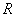 #G0Радиус кривой в продольном профиле , не более5001000200030004000500060008000 и болееРасстояние между столбикамив пределах кривой 1217253035404550на подходах к кривой 2027404750505050#G0Радиус кривой в плане , не более Расстояние между столбикамиРасстояние между столбикамиРасстояние между столбикамина внешней стороне кривой на внутренней стороне кривой на подходах к кривой 505101210010202520015303030020404040030505050040600 и более50УТВЕРЖДАЮУТВЕРЖДАЮГлава администрации СП Миловский сельсовет МР Уфимский район Республики Башкортостан     _____________М.М. Шабиев«___»_______________2014г.Глава администрации СП Миловский сельсовет МР Уфимский район Республики Башкортостан     _____________М.М. Шабиев«___»_______________2014г.УТВЕРЖДАЮУТВЕРЖДАЮГлава администрации СП Миловский сельсовет МР Уфимский район Республики Башкортостан     _____________М.М. Шабиев«___»_______________2014г.Глава администрации СП Миловский сельсовет МР Уфимский район Республики Башкортостан     _____________М.М. Шабиев«___»_______________2014г.УТВЕРЖДАЮУТВЕРЖДАЮГлава администрации СП Миловский сельсовет МР Уфимский район Республики Башкортостан     _____________М.М. Шабиев«___»_______________2014г.Глава администрации СП Миловский сельсовет МР Уфимский район Республики Башкортостан     _____________М.М. Шабиев«___»_______________2014г.Ведомость размещения дорожных знаков (которые должны быть установлены и отображены в проекте в соответствии с требованиями                                        ГОСТ 52289-2004) на 1-ом Школьном переулке, с. МиловкаВедомость размещения дорожных знаков (которые должны быть установлены и отображены в проекте в соответствии с требованиями                                        ГОСТ 52289-2004) на 1-ом Школьном переулке, с. МиловкаВедомость размещения дорожных знаков (которые должны быть установлены и отображены в проекте в соответствии с требованиями                                        ГОСТ 52289-2004) на 1-ом Школьном переулке, с. МиловкаВедомость размещения дорожных знаков (которые должны быть установлены и отображены в проекте в соответствии с требованиями                                        ГОСТ 52289-2004) на 1-ом Школьном переулке, с. МиловкаВедомость размещения дорожных знаков (которые должны быть установлены и отображены в проекте в соответствии с требованиями                                        ГОСТ 52289-2004) на 1-ом Школьном переулке, с. МиловкаВедомость размещения дорожных знаков (которые должны быть установлены и отображены в проекте в соответствии с требованиями                                        ГОСТ 52289-2004) на 1-ом Школьном переулке, с. МиловкаВедомость размещения дорожных знаков (которые должны быть установлены и отображены в проекте в соответствии с требованиями                                        ГОСТ 52289-2004) на 1-ом Школьном переулке, с. МиловкаВедомость размещения дорожных знаков (которые должны быть установлены и отображены в проекте в соответствии с требованиями                                        ГОСТ 52289-2004) на 1-ом Школьном переулке, с. МиловкаВедомость размещения дорожных знаков (которые должны быть установлены и отображены в проекте в соответствии с требованиями                                        ГОСТ 52289-2004) на 1-ом Школьном переулке, с. МиловкаВедомость размещения дорожных знаков (которые должны быть установлены и отображены в проекте в соответствии с требованиями                                        ГОСТ 52289-2004) на 1-ом Школьном переулке, с. МиловкаВедомость размещения дорожных знаков (которые должны быть установлены и отображены в проекте в соответствии с требованиями                                        ГОСТ 52289-2004) на 1-ом Школьном переулке, с. МиловкаВедомость размещения дорожных знаков (которые должны быть установлены и отображены в проекте в соответствии с требованиями                                        ГОСТ 52289-2004) на 1-ом Школьном переулке, с. МиловкаВедомость размещения дорожных знаков (которые должны быть установлены и отображены в проекте в соответствии с требованиями                                        ГОСТ 52289-2004) на 1-ом Школьном переулке, с. МиловкаВедомость размещения дорожных знаков (которые должны быть установлены и отображены в проекте в соответствии с требованиями                                        ГОСТ 52289-2004) на 1-ом Школьном переулке, с. МиловкаВедомость размещения дорожных знаков (которые должны быть установлены и отображены в проекте в соответствии с требованиями                                        ГОСТ 52289-2004) на 1-ом Школьном переулке, с. МиловкаВедомость размещения дорожных знаков (которые должны быть установлены и отображены в проекте в соответствии с требованиями                                        ГОСТ 52289-2004) на 1-ом Школьном переулке, с. Миловка№ п/пНомер знака по ГОСТ Р 52289-2004Наименование знакаАдрес, мУстановлено/ Требуется установить/ ДемонтироватьКоличествоМесторасположениеМесторасположение2. ЗНАКИ ПРИОРИТЕТА12.1Главная дорога0+010требуется1слева22.4Уступите дорогу0+100требуется1справаИтого установлено0Итого требуется установить2Итого требуется демонтировать0ВСЕГО УСТАНОВЛЕНО0ВСЕГО ТРЕБУЕТСЯ УСТАНОВИТЬ2ВСЕГО ТРЕБУЕТСЯ ДЕМОНТИРОВАТЬ0Примечание. Примечание. Примечание. 1.Минимальный типоразмер используемых знаков - 2 (по ГОСТ 52290-2004); при необходимости допускается применять знаки большего типоразмера. 1.Минимальный типоразмер используемых знаков - 2 (по ГОСТ 52290-2004); при необходимости допускается применять знаки большего типоразмера. 1.Минимальный типоразмер используемых знаков - 2 (по ГОСТ 52290-2004); при необходимости допускается применять знаки большего типоразмера. 1.Минимальный типоразмер используемых знаков - 2 (по ГОСТ 52290-2004); при необходимости допускается применять знаки большего типоразмера. 1.Минимальный типоразмер используемых знаков - 2 (по ГОСТ 52290-2004); при необходимости допускается применять знаки большего типоразмера. 1.Минимальный типоразмер используемых знаков - 2 (по ГОСТ 52290-2004); при необходимости допускается применять знаки большего типоразмера. 1.Минимальный типоразмер используемых знаков - 2 (по ГОСТ 52290-2004); при необходимости допускается применять знаки большего типоразмера. 1.Минимальный типоразмер используемых знаков - 2 (по ГОСТ 52290-2004); при необходимости допускается применять знаки большего типоразмера. 2. Расположение знаков указано с учетом движения вдоль дороги слева направо (см. чертеж).2. Расположение знаков указано с учетом движения вдоль дороги слева направо (см. чертеж).2. Расположение знаков указано с учетом движения вдоль дороги слева направо (см. чертеж).2. Расположение знаков указано с учетом движения вдоль дороги слева направо (см. чертеж).2. Расположение знаков указано с учетом движения вдоль дороги слева направо (см. чертеж).2. Расположение знаков указано с учетом движения вдоль дороги слева направо (см. чертеж).2. Расположение знаков указано с учетом движения вдоль дороги слева направо (см. чертеж).2. Расположение знаков указано с учетом движения вдоль дороги слева направо (см. чертеж).Ведомость размещения дорожных знаков (которые должны быть установлены и отображены в проекте в соответствии с требованиями                                        ГОСТ 52289-2004) на ул.2-ая Молодежная, с. МиловкаВедомость размещения дорожных знаков (которые должны быть установлены и отображены в проекте в соответствии с требованиями                                        ГОСТ 52289-2004) на ул.2-ая Молодежная, с. МиловкаВедомость размещения дорожных знаков (которые должны быть установлены и отображены в проекте в соответствии с требованиями                                        ГОСТ 52289-2004) на ул.2-ая Молодежная, с. МиловкаВедомость размещения дорожных знаков (которые должны быть установлены и отображены в проекте в соответствии с требованиями                                        ГОСТ 52289-2004) на ул.2-ая Молодежная, с. МиловкаВедомость размещения дорожных знаков (которые должны быть установлены и отображены в проекте в соответствии с требованиями                                        ГОСТ 52289-2004) на ул.2-ая Молодежная, с. МиловкаВедомость размещения дорожных знаков (которые должны быть установлены и отображены в проекте в соответствии с требованиями                                        ГОСТ 52289-2004) на ул.2-ая Молодежная, с. МиловкаВедомость размещения дорожных знаков (которые должны быть установлены и отображены в проекте в соответствии с требованиями                                        ГОСТ 52289-2004) на ул.2-ая Молодежная, с. МиловкаВедомость размещения дорожных знаков (которые должны быть установлены и отображены в проекте в соответствии с требованиями                                        ГОСТ 52289-2004) на ул.2-ая Молодежная, с. МиловкаВедомость размещения дорожных знаков (которые должны быть установлены и отображены в проекте в соответствии с требованиями                                        ГОСТ 52289-2004) на ул.2-ая Молодежная, с. МиловкаВедомость размещения дорожных знаков (которые должны быть установлены и отображены в проекте в соответствии с требованиями                                        ГОСТ 52289-2004) на ул.2-ая Молодежная, с. МиловкаВедомость размещения дорожных знаков (которые должны быть установлены и отображены в проекте в соответствии с требованиями                                        ГОСТ 52289-2004) на ул.2-ая Молодежная, с. МиловкаВедомость размещения дорожных знаков (которые должны быть установлены и отображены в проекте в соответствии с требованиями                                        ГОСТ 52289-2004) на ул.2-ая Молодежная, с. МиловкаВедомость размещения дорожных знаков (которые должны быть установлены и отображены в проекте в соответствии с требованиями                                        ГОСТ 52289-2004) на ул.2-ая Молодежная, с. МиловкаВедомость размещения дорожных знаков (которые должны быть установлены и отображены в проекте в соответствии с требованиями                                        ГОСТ 52289-2004) на ул.2-ая Молодежная, с. МиловкаВедомость размещения дорожных знаков (которые должны быть установлены и отображены в проекте в соответствии с требованиями                                        ГОСТ 52289-2004) на ул.2-ая Молодежная, с. МиловкаВедомость размещения дорожных знаков (которые должны быть установлены и отображены в проекте в соответствии с требованиями                                        ГОСТ 52289-2004) на ул.2-ая Молодежная, с. Миловка№ п/пНомер знака по ГОСТ Р 52289-2004Наименование знакаАдрес, мУстановлено/ Требуется установить/ ДемонтироватьКоличествоМесторасположениеМесторасположение2. ЗНАКИ ПРИОРИТЕТА12.4Уступите дорогу0+010требуется1слеваИтого установлено0Итого требуется установить1Итого требуется демонтировать0ВСЕГО УСТАНОВЛЕНО0ВСЕГО ТРЕБУЕТСЯ УСТАНОВИТЬ1ВСЕГО ТРЕБУЕТСЯ ДЕМОНТИРОВАТЬ0Примечание. Примечание. Примечание. 1.Минимальный типоразмер используемых знаков - 2 (по ГОСТ 52290-2004); при необходимости допускается применять знаки большего типоразмера. 1.Минимальный типоразмер используемых знаков - 2 (по ГОСТ 52290-2004); при необходимости допускается применять знаки большего типоразмера. 1.Минимальный типоразмер используемых знаков - 2 (по ГОСТ 52290-2004); при необходимости допускается применять знаки большего типоразмера. 1.Минимальный типоразмер используемых знаков - 2 (по ГОСТ 52290-2004); при необходимости допускается применять знаки большего типоразмера. 1.Минимальный типоразмер используемых знаков - 2 (по ГОСТ 52290-2004); при необходимости допускается применять знаки большего типоразмера. 1.Минимальный типоразмер используемых знаков - 2 (по ГОСТ 52290-2004); при необходимости допускается применять знаки большего типоразмера. 1.Минимальный типоразмер используемых знаков - 2 (по ГОСТ 52290-2004); при необходимости допускается применять знаки большего типоразмера. 1.Минимальный типоразмер используемых знаков - 2 (по ГОСТ 52290-2004); при необходимости допускается применять знаки большего типоразмера. 2. Расположение знаков указано с учетом движения вдоль дороги слева направо (см. чертеж).2. Расположение знаков указано с учетом движения вдоль дороги слева направо (см. чертеж).2. Расположение знаков указано с учетом движения вдоль дороги слева направо (см. чертеж).2. Расположение знаков указано с учетом движения вдоль дороги слева направо (см. чертеж).2. Расположение знаков указано с учетом движения вдоль дороги слева направо (см. чертеж).2. Расположение знаков указано с учетом движения вдоль дороги слева направо (см. чертеж).2. Расположение знаков указано с учетом движения вдоль дороги слева направо (см. чертеж).2. Расположение знаков указано с учетом движения вдоль дороги слева направо (см. чертеж).Ведомость размещения дорожных знаков (которые должны быть установлены и отображены в проекте в соответствии с требованиями                                        ГОСТ 52289-2004) на ул. 2-ая Шоссейная, с. МиловкаВедомость размещения дорожных знаков (которые должны быть установлены и отображены в проекте в соответствии с требованиями                                        ГОСТ 52289-2004) на ул. 2-ая Шоссейная, с. МиловкаВедомость размещения дорожных знаков (которые должны быть установлены и отображены в проекте в соответствии с требованиями                                        ГОСТ 52289-2004) на ул. 2-ая Шоссейная, с. МиловкаВедомость размещения дорожных знаков (которые должны быть установлены и отображены в проекте в соответствии с требованиями                                        ГОСТ 52289-2004) на ул. 2-ая Шоссейная, с. МиловкаВедомость размещения дорожных знаков (которые должны быть установлены и отображены в проекте в соответствии с требованиями                                        ГОСТ 52289-2004) на ул. 2-ая Шоссейная, с. МиловкаВедомость размещения дорожных знаков (которые должны быть установлены и отображены в проекте в соответствии с требованиями                                        ГОСТ 52289-2004) на ул. 2-ая Шоссейная, с. МиловкаВедомость размещения дорожных знаков (которые должны быть установлены и отображены в проекте в соответствии с требованиями                                        ГОСТ 52289-2004) на ул. 2-ая Шоссейная, с. МиловкаВедомость размещения дорожных знаков (которые должны быть установлены и отображены в проекте в соответствии с требованиями                                        ГОСТ 52289-2004) на ул. 2-ая Шоссейная, с. МиловкаВедомость размещения дорожных знаков (которые должны быть установлены и отображены в проекте в соответствии с требованиями                                        ГОСТ 52289-2004) на ул. 2-ая Шоссейная, с. МиловкаВедомость размещения дорожных знаков (которые должны быть установлены и отображены в проекте в соответствии с требованиями                                        ГОСТ 52289-2004) на ул. 2-ая Шоссейная, с. МиловкаВедомость размещения дорожных знаков (которые должны быть установлены и отображены в проекте в соответствии с требованиями                                        ГОСТ 52289-2004) на ул. 2-ая Шоссейная, с. МиловкаВедомость размещения дорожных знаков (которые должны быть установлены и отображены в проекте в соответствии с требованиями                                        ГОСТ 52289-2004) на ул. 2-ая Шоссейная, с. МиловкаВедомость размещения дорожных знаков (которые должны быть установлены и отображены в проекте в соответствии с требованиями                                        ГОСТ 52289-2004) на ул. 2-ая Шоссейная, с. МиловкаВедомость размещения дорожных знаков (которые должны быть установлены и отображены в проекте в соответствии с требованиями                                        ГОСТ 52289-2004) на ул. 2-ая Шоссейная, с. МиловкаВедомость размещения дорожных знаков (которые должны быть установлены и отображены в проекте в соответствии с требованиями                                        ГОСТ 52289-2004) на ул. 2-ая Шоссейная, с. МиловкаВедомость размещения дорожных знаков (которые должны быть установлены и отображены в проекте в соответствии с требованиями                                        ГОСТ 52289-2004) на ул. 2-ая Шоссейная, с. Миловка№ п/пНомер знака по ГОСТ Р 52289-2004Наименование знакаАдрес, мУстановлено/ Требуется установить/ ДемонтироватьКоличествоМесторасположениеМесторасположение2. ЗНАКИ ПРИОРИТЕТА12.4Уступите дорогу0+010требуется1слеваИтого установлено0Итого требуется установить1Итого требуется демонтировать0ВСЕГО УСТАНОВЛЕНО0ВСЕГО ТРЕБУЕТСЯ УСТАНОВИТЬ1ВСЕГО ТРЕБУЕТСЯ ДЕМОНТИРОВАТЬ0Примечание. Примечание. Примечание. 1.Минимальный типоразмер используемых знаков - 2 (по ГОСТ 52290-2004); при необходимости допускается применять знаки большего типоразмера. 1.Минимальный типоразмер используемых знаков - 2 (по ГОСТ 52290-2004); при необходимости допускается применять знаки большего типоразмера. 1.Минимальный типоразмер используемых знаков - 2 (по ГОСТ 52290-2004); при необходимости допускается применять знаки большего типоразмера. 1.Минимальный типоразмер используемых знаков - 2 (по ГОСТ 52290-2004); при необходимости допускается применять знаки большего типоразмера. 1.Минимальный типоразмер используемых знаков - 2 (по ГОСТ 52290-2004); при необходимости допускается применять знаки большего типоразмера. 1.Минимальный типоразмер используемых знаков - 2 (по ГОСТ 52290-2004); при необходимости допускается применять знаки большего типоразмера. 1.Минимальный типоразмер используемых знаков - 2 (по ГОСТ 52290-2004); при необходимости допускается применять знаки большего типоразмера. 1.Минимальный типоразмер используемых знаков - 2 (по ГОСТ 52290-2004); при необходимости допускается применять знаки большего типоразмера. 2. Расположение знаков указано с учетом движения вдоль дороги слева направо (см. чертеж).2. Расположение знаков указано с учетом движения вдоль дороги слева направо (см. чертеж).2. Расположение знаков указано с учетом движения вдоль дороги слева направо (см. чертеж).2. Расположение знаков указано с учетом движения вдоль дороги слева направо (см. чертеж).2. Расположение знаков указано с учетом движения вдоль дороги слева направо (см. чертеж).2. Расположение знаков указано с учетом движения вдоль дороги слева направо (см. чертеж).2. Расположение знаков указано с учетом движения вдоль дороги слева направо (см. чертеж).2. Расположение знаков указано с учетом движения вдоль дороги слева направо (см. чертеж).Ведомость размещения дорожных знаков (которые должны быть установлены и отображены в проекте в соответствии с требованиями                                        ГОСТ 52289-2004) на 2-ом Школьном переулке, с. МиловкаВедомость размещения дорожных знаков (которые должны быть установлены и отображены в проекте в соответствии с требованиями                                        ГОСТ 52289-2004) на 2-ом Школьном переулке, с. МиловкаВедомость размещения дорожных знаков (которые должны быть установлены и отображены в проекте в соответствии с требованиями                                        ГОСТ 52289-2004) на 2-ом Школьном переулке, с. МиловкаВедомость размещения дорожных знаков (которые должны быть установлены и отображены в проекте в соответствии с требованиями                                        ГОСТ 52289-2004) на 2-ом Школьном переулке, с. МиловкаВедомость размещения дорожных знаков (которые должны быть установлены и отображены в проекте в соответствии с требованиями                                        ГОСТ 52289-2004) на 2-ом Школьном переулке, с. МиловкаВедомость размещения дорожных знаков (которые должны быть установлены и отображены в проекте в соответствии с требованиями                                        ГОСТ 52289-2004) на 2-ом Школьном переулке, с. МиловкаВедомость размещения дорожных знаков (которые должны быть установлены и отображены в проекте в соответствии с требованиями                                        ГОСТ 52289-2004) на 2-ом Школьном переулке, с. МиловкаВедомость размещения дорожных знаков (которые должны быть установлены и отображены в проекте в соответствии с требованиями                                        ГОСТ 52289-2004) на 2-ом Школьном переулке, с. МиловкаВедомость размещения дорожных знаков (которые должны быть установлены и отображены в проекте в соответствии с требованиями                                        ГОСТ 52289-2004) на 2-ом Школьном переулке, с. МиловкаВедомость размещения дорожных знаков (которые должны быть установлены и отображены в проекте в соответствии с требованиями                                        ГОСТ 52289-2004) на 2-ом Школьном переулке, с. МиловкаВедомость размещения дорожных знаков (которые должны быть установлены и отображены в проекте в соответствии с требованиями                                        ГОСТ 52289-2004) на 2-ом Школьном переулке, с. МиловкаВедомость размещения дорожных знаков (которые должны быть установлены и отображены в проекте в соответствии с требованиями                                        ГОСТ 52289-2004) на 2-ом Школьном переулке, с. МиловкаВедомость размещения дорожных знаков (которые должны быть установлены и отображены в проекте в соответствии с требованиями                                        ГОСТ 52289-2004) на 2-ом Школьном переулке, с. МиловкаВедомость размещения дорожных знаков (которые должны быть установлены и отображены в проекте в соответствии с требованиями                                        ГОСТ 52289-2004) на 2-ом Школьном переулке, с. МиловкаВедомость размещения дорожных знаков (которые должны быть установлены и отображены в проекте в соответствии с требованиями                                        ГОСТ 52289-2004) на 2-ом Школьном переулке, с. МиловкаВедомость размещения дорожных знаков (которые должны быть установлены и отображены в проекте в соответствии с требованиями                                        ГОСТ 52289-2004) на 2-ом Школьном переулке, с. Миловка№ п/пНомер знака по ГОСТ Р 52289-2004Наименование знакаАдрес, мУстановлено/ Требуется установить/ ДемонтироватьКоличествоМесторасположениеМесторасположение1. ПРЕДУПРЕЖДАЮЩИЕ ЗНАКИ11.23Дети0+010требуется1справа21.23Дети0+290требуется1слеваИтого установлено0Итого требуется установить2Итого требуется демонтировать02. ЗНАКИ ПРИОРИТЕТА32.1Главная дорога0+010требуется1слева42.4Уступите дорогу0+290требуется1справаИтого установлено0Итого требуется установить2Итого требуется демонтировать03. ЗАПРЕЩАЮЩИЕ ЗНАКИ53.24Ограничение максимальной скорости0+010требуется1справа63.24Ограничение максимальной скорости0+290требуется1слеваИтого установлено0Итого требуется установить2Итого требуется демонтировать0ВСЕГО УСТАНОВЛЕНО0ВСЕГО ТРЕБУЕТСЯ УСТАНОВИТЬ6ВСЕГО ТРЕБУЕТСЯ ДЕМОНТИРОВАТЬ0Примечание. Примечание. Примечание. 1.Минимальный типоразмер используемых знаков - 2 (по ГОСТ 52290-2004); при необходимости допускается применять знаки большего типоразмера. 1.Минимальный типоразмер используемых знаков - 2 (по ГОСТ 52290-2004); при необходимости допускается применять знаки большего типоразмера. 1.Минимальный типоразмер используемых знаков - 2 (по ГОСТ 52290-2004); при необходимости допускается применять знаки большего типоразмера. 1.Минимальный типоразмер используемых знаков - 2 (по ГОСТ 52290-2004); при необходимости допускается применять знаки большего типоразмера. 1.Минимальный типоразмер используемых знаков - 2 (по ГОСТ 52290-2004); при необходимости допускается применять знаки большего типоразмера. 1.Минимальный типоразмер используемых знаков - 2 (по ГОСТ 52290-2004); при необходимости допускается применять знаки большего типоразмера. 1.Минимальный типоразмер используемых знаков - 2 (по ГОСТ 52290-2004); при необходимости допускается применять знаки большего типоразмера. 1.Минимальный типоразмер используемых знаков - 2 (по ГОСТ 52290-2004); при необходимости допускается применять знаки большего типоразмера. 2. Расположение знаков указано с учетом движения вдоль дороги слева направо (см. чертеж).2. Расположение знаков указано с учетом движения вдоль дороги слева направо (см. чертеж).2. Расположение знаков указано с учетом движения вдоль дороги слева направо (см. чертеж).2. Расположение знаков указано с учетом движения вдоль дороги слева направо (см. чертеж).2. Расположение знаков указано с учетом движения вдоль дороги слева направо (см. чертеж).2. Расположение знаков указано с учетом движения вдоль дороги слева направо (см. чертеж).2. Расположение знаков указано с учетом движения вдоль дороги слева направо (см. чертеж).2. Расположение знаков указано с учетом движения вдоль дороги слева направо (см. чертеж).Ведомость размещения дорожных знаков (которые должны быть установлены и отображены в проекте в соответствии с требованиями                                        ГОСТ 52289-2004) на ул. Аграрная, с. МиловкаВедомость размещения дорожных знаков (которые должны быть установлены и отображены в проекте в соответствии с требованиями                                        ГОСТ 52289-2004) на ул. Аграрная, с. МиловкаВедомость размещения дорожных знаков (которые должны быть установлены и отображены в проекте в соответствии с требованиями                                        ГОСТ 52289-2004) на ул. Аграрная, с. МиловкаВедомость размещения дорожных знаков (которые должны быть установлены и отображены в проекте в соответствии с требованиями                                        ГОСТ 52289-2004) на ул. Аграрная, с. МиловкаВедомость размещения дорожных знаков (которые должны быть установлены и отображены в проекте в соответствии с требованиями                                        ГОСТ 52289-2004) на ул. Аграрная, с. МиловкаВедомость размещения дорожных знаков (которые должны быть установлены и отображены в проекте в соответствии с требованиями                                        ГОСТ 52289-2004) на ул. Аграрная, с. МиловкаВедомость размещения дорожных знаков (которые должны быть установлены и отображены в проекте в соответствии с требованиями                                        ГОСТ 52289-2004) на ул. Аграрная, с. МиловкаВедомость размещения дорожных знаков (которые должны быть установлены и отображены в проекте в соответствии с требованиями                                        ГОСТ 52289-2004) на ул. Аграрная, с. МиловкаВедомость размещения дорожных знаков (которые должны быть установлены и отображены в проекте в соответствии с требованиями                                        ГОСТ 52289-2004) на ул. Аграрная, с. МиловкаВедомость размещения дорожных знаков (которые должны быть установлены и отображены в проекте в соответствии с требованиями                                        ГОСТ 52289-2004) на ул. Аграрная, с. МиловкаВедомость размещения дорожных знаков (которые должны быть установлены и отображены в проекте в соответствии с требованиями                                        ГОСТ 52289-2004) на ул. Аграрная, с. МиловкаВедомость размещения дорожных знаков (которые должны быть установлены и отображены в проекте в соответствии с требованиями                                        ГОСТ 52289-2004) на ул. Аграрная, с. МиловкаВедомость размещения дорожных знаков (которые должны быть установлены и отображены в проекте в соответствии с требованиями                                        ГОСТ 52289-2004) на ул. Аграрная, с. МиловкаВедомость размещения дорожных знаков (которые должны быть установлены и отображены в проекте в соответствии с требованиями                                        ГОСТ 52289-2004) на ул. Аграрная, с. МиловкаВедомость размещения дорожных знаков (которые должны быть установлены и отображены в проекте в соответствии с требованиями                                        ГОСТ 52289-2004) на ул. Аграрная, с. МиловкаВедомость размещения дорожных знаков (которые должны быть установлены и отображены в проекте в соответствии с требованиями                                        ГОСТ 52289-2004) на ул. Аграрная, с. Миловка№ п/пНомер знака по ГОСТ Р 52289-2004Наименование знакаАдрес, мУстановлено/ Требуется установить/ ДемонтироватьКоличествоМесторасположениеМесторасположение2. ЗНАКИ ПРИОРИТЕТА12.4Уступите дорогу0+010требуется1слева22.4Уступите дорогу0+240требуется1справаИтого установлено0Итого требуется установить2Итого требуется демонтировать0ВСЕГО УСТАНОВЛЕНО0ВСЕГО ТРЕБУЕТСЯ УСТАНОВИТЬ2ВСЕГО ТРЕБУЕТСЯ ДЕМОНТИРОВАТЬ0Примечание. Примечание. Примечание. 1.Минимальный типоразмер используемых знаков - 2 (по ГОСТ 52290-2004); при необходимости допускается применять знаки большего типоразмера. 1.Минимальный типоразмер используемых знаков - 2 (по ГОСТ 52290-2004); при необходимости допускается применять знаки большего типоразмера. 1.Минимальный типоразмер используемых знаков - 2 (по ГОСТ 52290-2004); при необходимости допускается применять знаки большего типоразмера. 1.Минимальный типоразмер используемых знаков - 2 (по ГОСТ 52290-2004); при необходимости допускается применять знаки большего типоразмера. 1.Минимальный типоразмер используемых знаков - 2 (по ГОСТ 52290-2004); при необходимости допускается применять знаки большего типоразмера. 1.Минимальный типоразмер используемых знаков - 2 (по ГОСТ 52290-2004); при необходимости допускается применять знаки большего типоразмера. 1.Минимальный типоразмер используемых знаков - 2 (по ГОСТ 52290-2004); при необходимости допускается применять знаки большего типоразмера. 1.Минимальный типоразмер используемых знаков - 2 (по ГОСТ 52290-2004); при необходимости допускается применять знаки большего типоразмера. 2. Расположение знаков указано с учетом движения вдоль дороги слева направо (см. чертеж).2. Расположение знаков указано с учетом движения вдоль дороги слева направо (см. чертеж).2. Расположение знаков указано с учетом движения вдоль дороги слева направо (см. чертеж).2. Расположение знаков указано с учетом движения вдоль дороги слева направо (см. чертеж).2. Расположение знаков указано с учетом движения вдоль дороги слева направо (см. чертеж).2. Расположение знаков указано с учетом движения вдоль дороги слева направо (см. чертеж).2. Расположение знаков указано с учетом движения вдоль дороги слева направо (см. чертеж).2. Расположение знаков указано с учетом движения вдоль дороги слева направо (см. чертеж).Ведомость размещения дорожных знаков (которые должны быть установлены и отображены в проекте в соответствии с требованиями                                        ГОСТ 52289-2004) на Большом переулке, с. МиловкаВедомость размещения дорожных знаков (которые должны быть установлены и отображены в проекте в соответствии с требованиями                                        ГОСТ 52289-2004) на Большом переулке, с. МиловкаВедомость размещения дорожных знаков (которые должны быть установлены и отображены в проекте в соответствии с требованиями                                        ГОСТ 52289-2004) на Большом переулке, с. МиловкаВедомость размещения дорожных знаков (которые должны быть установлены и отображены в проекте в соответствии с требованиями                                        ГОСТ 52289-2004) на Большом переулке, с. МиловкаВедомость размещения дорожных знаков (которые должны быть установлены и отображены в проекте в соответствии с требованиями                                        ГОСТ 52289-2004) на Большом переулке, с. МиловкаВедомость размещения дорожных знаков (которые должны быть установлены и отображены в проекте в соответствии с требованиями                                        ГОСТ 52289-2004) на Большом переулке, с. МиловкаВедомость размещения дорожных знаков (которые должны быть установлены и отображены в проекте в соответствии с требованиями                                        ГОСТ 52289-2004) на Большом переулке, с. МиловкаВедомость размещения дорожных знаков (которые должны быть установлены и отображены в проекте в соответствии с требованиями                                        ГОСТ 52289-2004) на Большом переулке, с. МиловкаВедомость размещения дорожных знаков (которые должны быть установлены и отображены в проекте в соответствии с требованиями                                        ГОСТ 52289-2004) на Большом переулке, с. МиловкаВедомость размещения дорожных знаков (которые должны быть установлены и отображены в проекте в соответствии с требованиями                                        ГОСТ 52289-2004) на Большом переулке, с. МиловкаВедомость размещения дорожных знаков (которые должны быть установлены и отображены в проекте в соответствии с требованиями                                        ГОСТ 52289-2004) на Большом переулке, с. МиловкаВедомость размещения дорожных знаков (которые должны быть установлены и отображены в проекте в соответствии с требованиями                                        ГОСТ 52289-2004) на Большом переулке, с. МиловкаВедомость размещения дорожных знаков (которые должны быть установлены и отображены в проекте в соответствии с требованиями                                        ГОСТ 52289-2004) на Большом переулке, с. МиловкаВедомость размещения дорожных знаков (которые должны быть установлены и отображены в проекте в соответствии с требованиями                                        ГОСТ 52289-2004) на Большом переулке, с. МиловкаВедомость размещения дорожных знаков (которые должны быть установлены и отображены в проекте в соответствии с требованиями                                        ГОСТ 52289-2004) на Большом переулке, с. МиловкаВедомость размещения дорожных знаков (которые должны быть установлены и отображены в проекте в соответствии с требованиями                                        ГОСТ 52289-2004) на Большом переулке, с. Миловка№ п/пНомер знака по ГОСТ Р 52289-2004Наименование знакаАдрес, мУстановлено/ Требуется установить/ ДемонтироватьКоличествоМесторасположениеМесторасположение2. ЗНАКИ ПРИОРИТЕТА12.1Главная дорога0+010требуется1слева22.4Уступите дорогу0+290требуется1справаИтого установлено0Итого требуется установить2Итого требуется демонтировать0ВСЕГО УСТАНОВЛЕНО0ВСЕГО ТРЕБУЕТСЯ УСТАНОВИТЬ2ВСЕГО ТРЕБУЕТСЯ ДЕМОНТИРОВАТЬ0Примечание. Примечание. Примечание. 1.Минимальный типоразмер используемых знаков - 2 (по ГОСТ 52290-2004); при необходимости допускается применять знаки большего типоразмера. 1.Минимальный типоразмер используемых знаков - 2 (по ГОСТ 52290-2004); при необходимости допускается применять знаки большего типоразмера. 1.Минимальный типоразмер используемых знаков - 2 (по ГОСТ 52290-2004); при необходимости допускается применять знаки большего типоразмера. 1.Минимальный типоразмер используемых знаков - 2 (по ГОСТ 52290-2004); при необходимости допускается применять знаки большего типоразмера. 1.Минимальный типоразмер используемых знаков - 2 (по ГОСТ 52290-2004); при необходимости допускается применять знаки большего типоразмера. 1.Минимальный типоразмер используемых знаков - 2 (по ГОСТ 52290-2004); при необходимости допускается применять знаки большего типоразмера. 1.Минимальный типоразмер используемых знаков - 2 (по ГОСТ 52290-2004); при необходимости допускается применять знаки большего типоразмера. 1.Минимальный типоразмер используемых знаков - 2 (по ГОСТ 52290-2004); при необходимости допускается применять знаки большего типоразмера. 2. Расположение знаков указано с учетом движения вдоль дороги слева направо (см. чертеж).2. Расположение знаков указано с учетом движения вдоль дороги слева направо (см. чертеж).2. Расположение знаков указано с учетом движения вдоль дороги слева направо (см. чертеж).2. Расположение знаков указано с учетом движения вдоль дороги слева направо (см. чертеж).2. Расположение знаков указано с учетом движения вдоль дороги слева направо (см. чертеж).2. Расположение знаков указано с учетом движения вдоль дороги слева направо (см. чертеж).2. Расположение знаков указано с учетом движения вдоль дороги слева направо (см. чертеж).2. Расположение знаков указано с учетом движения вдоль дороги слева направо (см. чертеж).Ведомость размещения сигнальных столбиков.                                                                                                                                                                              Ведомость размещения сигнальных столбиков.                                                                                                                                                                              Ведомость размещения сигнальных столбиков.                                                                                                                                                                              Ведомость размещения сигнальных столбиков.                                                                                                                                                                              Автомобильная дорога:Большой переулок, с МиловкаАвтомобильная дорога:Большой переулок, с МиловкаАвтомобильная дорога:Большой переулок, с МиловкаАвтомобильная дорога:Большой переулок, с МиловкаАвтомобильная дорога:Большой переулок, с МиловкаАвтомобильная дорога:Большой переулок, с Миловка№ п/пНачало участка, км+мКонец участка, км+мПротяженность, мПротяженность, мПротяженность, мПротяженность, мРасположениеЗона расположения№ п/пНачало участка, км+мКонец участка, км+мТребуемые в соответствии с нормативными документамиТребуемые в соответствии с нормативными документамиФактически установленныеФактически установленныеРасположениеЗона расположениямштмштИтого4060010+0150+03540600слева, справаВодопропускная трубаПримечаниеПримечаниеПримечаниеПримечаниеПримечаниеПримечаниеПримечаниеПримечаниеПримечание1. Расположение столбиков указано с учетом движения вдоль дороги от начала к концу участка (см. чертеж).1. Расположение столбиков указано с учетом движения вдоль дороги от начала к концу участка (см. чертеж).1. Расположение столбиков указано с учетом движения вдоль дороги от начала к концу участка (см. чертеж).1. Расположение столбиков указано с учетом движения вдоль дороги от начала к концу участка (см. чертеж).1. Расположение столбиков указано с учетом движения вдоль дороги от начала к концу участка (см. чертеж).1. Расположение столбиков указано с учетом движения вдоль дороги от начала к концу участка (см. чертеж).1. Расположение столбиков указано с учетом движения вдоль дороги от начала к концу участка (см. чертеж).1. Расположение столбиков указано с учетом движения вдоль дороги от начала к концу участка (см. чертеж).1. Расположение столбиков указано с учетом движения вдоль дороги от начала к концу участка (см. чертеж).2. Сигнальные столбики выполнить в соответствии с разделом 8.2 ГОСТ 52289-20042. Сигнальные столбики выполнить в соответствии с разделом 8.2 ГОСТ 52289-20042. Сигнальные столбики выполнить в соответствии с разделом 8.2 ГОСТ 52289-20042. Сигнальные столбики выполнить в соответствии с разделом 8.2 ГОСТ 52289-20042. Сигнальные столбики выполнить в соответствии с разделом 8.2 ГОСТ 52289-20042. Сигнальные столбики выполнить в соответствии с разделом 8.2 ГОСТ 52289-20042. Сигнальные столбики выполнить в соответствии с разделом 8.2 ГОСТ 52289-20042. Сигнальные столбики выполнить в соответствии с разделом 8.2 ГОСТ 52289-20042. Сигнальные столбики выполнить в соответствии с разделом 8.2 ГОСТ 52289-2004Ведомость размещения дорожных знаков (которые должны быть установлены и отображены в проекте в соответствии с требованиями                                        ГОСТ 52289-2004) на ул. Верхняя Покровская, с. МиловкаВедомость размещения дорожных знаков (которые должны быть установлены и отображены в проекте в соответствии с требованиями                                        ГОСТ 52289-2004) на ул. Верхняя Покровская, с. МиловкаВедомость размещения дорожных знаков (которые должны быть установлены и отображены в проекте в соответствии с требованиями                                        ГОСТ 52289-2004) на ул. Верхняя Покровская, с. МиловкаВедомость размещения дорожных знаков (которые должны быть установлены и отображены в проекте в соответствии с требованиями                                        ГОСТ 52289-2004) на ул. Верхняя Покровская, с. МиловкаВедомость размещения дорожных знаков (которые должны быть установлены и отображены в проекте в соответствии с требованиями                                        ГОСТ 52289-2004) на ул. Верхняя Покровская, с. МиловкаВедомость размещения дорожных знаков (которые должны быть установлены и отображены в проекте в соответствии с требованиями                                        ГОСТ 52289-2004) на ул. Верхняя Покровская, с. МиловкаВедомость размещения дорожных знаков (которые должны быть установлены и отображены в проекте в соответствии с требованиями                                        ГОСТ 52289-2004) на ул. Верхняя Покровская, с. МиловкаВедомость размещения дорожных знаков (которые должны быть установлены и отображены в проекте в соответствии с требованиями                                        ГОСТ 52289-2004) на ул. Верхняя Покровская, с. МиловкаВедомость размещения дорожных знаков (которые должны быть установлены и отображены в проекте в соответствии с требованиями                                        ГОСТ 52289-2004) на ул. Верхняя Покровская, с. МиловкаВедомость размещения дорожных знаков (которые должны быть установлены и отображены в проекте в соответствии с требованиями                                        ГОСТ 52289-2004) на ул. Верхняя Покровская, с. МиловкаВедомость размещения дорожных знаков (которые должны быть установлены и отображены в проекте в соответствии с требованиями                                        ГОСТ 52289-2004) на ул. Верхняя Покровская, с. МиловкаВедомость размещения дорожных знаков (которые должны быть установлены и отображены в проекте в соответствии с требованиями                                        ГОСТ 52289-2004) на ул. Верхняя Покровская, с. МиловкаВедомость размещения дорожных знаков (которые должны быть установлены и отображены в проекте в соответствии с требованиями                                        ГОСТ 52289-2004) на ул. Верхняя Покровская, с. МиловкаВедомость размещения дорожных знаков (которые должны быть установлены и отображены в проекте в соответствии с требованиями                                        ГОСТ 52289-2004) на ул. Верхняя Покровская, с. МиловкаВедомость размещения дорожных знаков (которые должны быть установлены и отображены в проекте в соответствии с требованиями                                        ГОСТ 52289-2004) на ул. Верхняя Покровская, с. МиловкаВедомость размещения дорожных знаков (которые должны быть установлены и отображены в проекте в соответствии с требованиями                                        ГОСТ 52289-2004) на ул. Верхняя Покровская, с. Миловка№ п/пНомер знака по ГОСТ Р 52289-2004Наименование знакаАдрес, мУстановлено/ Требуется установить/ ДемонтироватьКоличествоМесторасположениеМесторасположение2. ЗНАКИ ПРИОРИТЕТА12.4Уступите дорогу0+010требуется1слеваИтого установлено0Итого требуется установить1Итого требуется демонтировать0ВСЕГО УСТАНОВЛЕНО0ВСЕГО ТРЕБУЕТСЯ УСТАНОВИТЬ1ВСЕГО ТРЕБУЕТСЯ ДЕМОНТИРОВАТЬ0Примечание. Примечание. Примечание. 1.Минимальный типоразмер используемых знаков - 2 (по ГОСТ 52290-2004); при необходимости допускается применять знаки большего типоразмера. 1.Минимальный типоразмер используемых знаков - 2 (по ГОСТ 52290-2004); при необходимости допускается применять знаки большего типоразмера. 1.Минимальный типоразмер используемых знаков - 2 (по ГОСТ 52290-2004); при необходимости допускается применять знаки большего типоразмера. 1.Минимальный типоразмер используемых знаков - 2 (по ГОСТ 52290-2004); при необходимости допускается применять знаки большего типоразмера. 1.Минимальный типоразмер используемых знаков - 2 (по ГОСТ 52290-2004); при необходимости допускается применять знаки большего типоразмера. 1.Минимальный типоразмер используемых знаков - 2 (по ГОСТ 52290-2004); при необходимости допускается применять знаки большего типоразмера. 1.Минимальный типоразмер используемых знаков - 2 (по ГОСТ 52290-2004); при необходимости допускается применять знаки большего типоразмера. 1.Минимальный типоразмер используемых знаков - 2 (по ГОСТ 52290-2004); при необходимости допускается применять знаки большего типоразмера. 2. Расположение знаков указано с учетом движения вдоль дороги слева направо (см. чертеж).2. Расположение знаков указано с учетом движения вдоль дороги слева направо (см. чертеж).2. Расположение знаков указано с учетом движения вдоль дороги слева направо (см. чертеж).2. Расположение знаков указано с учетом движения вдоль дороги слева направо (см. чертеж).2. Расположение знаков указано с учетом движения вдоль дороги слева направо (см. чертеж).2. Расположение знаков указано с учетом движения вдоль дороги слева направо (см. чертеж).2. Расположение знаков указано с учетом движения вдоль дороги слева направо (см. чертеж).2. Расположение знаков указано с учетом движения вдоль дороги слева направо (см. чертеж).Ведомость размещения дорожных знаков (которые должны быть установлены и отображены в проекте в соответствии с требованиями                                        ГОСТ 52289-2004) на ул. Гагарина, с. МиловкаВедомость размещения дорожных знаков (которые должны быть установлены и отображены в проекте в соответствии с требованиями                                        ГОСТ 52289-2004) на ул. Гагарина, с. МиловкаВедомость размещения дорожных знаков (которые должны быть установлены и отображены в проекте в соответствии с требованиями                                        ГОСТ 52289-2004) на ул. Гагарина, с. МиловкаВедомость размещения дорожных знаков (которые должны быть установлены и отображены в проекте в соответствии с требованиями                                        ГОСТ 52289-2004) на ул. Гагарина, с. МиловкаВедомость размещения дорожных знаков (которые должны быть установлены и отображены в проекте в соответствии с требованиями                                        ГОСТ 52289-2004) на ул. Гагарина, с. МиловкаВедомость размещения дорожных знаков (которые должны быть установлены и отображены в проекте в соответствии с требованиями                                        ГОСТ 52289-2004) на ул. Гагарина, с. МиловкаВедомость размещения дорожных знаков (которые должны быть установлены и отображены в проекте в соответствии с требованиями                                        ГОСТ 52289-2004) на ул. Гагарина, с. МиловкаВедомость размещения дорожных знаков (которые должны быть установлены и отображены в проекте в соответствии с требованиями                                        ГОСТ 52289-2004) на ул. Гагарина, с. МиловкаВедомость размещения дорожных знаков (которые должны быть установлены и отображены в проекте в соответствии с требованиями                                        ГОСТ 52289-2004) на ул. Гагарина, с. МиловкаВедомость размещения дорожных знаков (которые должны быть установлены и отображены в проекте в соответствии с требованиями                                        ГОСТ 52289-2004) на ул. Гагарина, с. МиловкаВедомость размещения дорожных знаков (которые должны быть установлены и отображены в проекте в соответствии с требованиями                                        ГОСТ 52289-2004) на ул. Гагарина, с. МиловкаВедомость размещения дорожных знаков (которые должны быть установлены и отображены в проекте в соответствии с требованиями                                        ГОСТ 52289-2004) на ул. Гагарина, с. МиловкаВедомость размещения дорожных знаков (которые должны быть установлены и отображены в проекте в соответствии с требованиями                                        ГОСТ 52289-2004) на ул. Гагарина, с. МиловкаВедомость размещения дорожных знаков (которые должны быть установлены и отображены в проекте в соответствии с требованиями                                        ГОСТ 52289-2004) на ул. Гагарина, с. МиловкаВедомость размещения дорожных знаков (которые должны быть установлены и отображены в проекте в соответствии с требованиями                                        ГОСТ 52289-2004) на ул. Гагарина, с. МиловкаВедомость размещения дорожных знаков (которые должны быть установлены и отображены в проекте в соответствии с требованиями                                        ГОСТ 52289-2004) на ул. Гагарина, с. Миловка№ п/пНомер знака по ГОСТ Р 52289-2004Наименование знакаАдрес, мУстановлено/ Требуется установить/ ДемонтироватьКоличествоМесторасположениеМесторасположение1. ПРЕДУПРЕЖДАЮЩИЕ ЗНАКИ11.23Дети0+010требуется1справаИтого установлено0Итого требуется установить1Итого требуется демонтировать02. ЗНАКИ ПРИОРИТЕТА22.4Уступите дорогу0+010требуется1слеваИтого установлено0Итого требуется установить1Итого требуется демонтировать03. ЗАПРЕЩАЮЩИЕ ЗНАКИ33.24Ограничение максимальной скорости0+010требуется1справаИтого установлено0Итого требуется установить1Итого требуется демонтировать05. ЗНАКИ ОСОБЫХ ПРЕДПИСАНИЙ45.20Искусственная неровность0+108требуется1слева55.20Искусственная неровность0+110требуется1справа65.20Искусственная неровность0+168требуется1слева75.20Искусственная неровность0+170требуется1справаИтого установлено0Итого требуется установить4Итого требуется демонтировать0ВСЕГО УСТАНОВЛЕНО0ВСЕГО ТРЕБУЕТСЯ УСТАНОВИТЬ7ВСЕГО ТРЕБУЕТСЯ ДЕМОНТИРОВАТЬ0Примечание. Примечание. Примечание. 1.Минимальный типоразмер используемых знаков - 2 (по ГОСТ 52290-2004); при необходимости допускается применять знаки большего типоразмера. 1.Минимальный типоразмер используемых знаков - 2 (по ГОСТ 52290-2004); при необходимости допускается применять знаки большего типоразмера. 1.Минимальный типоразмер используемых знаков - 2 (по ГОСТ 52290-2004); при необходимости допускается применять знаки большего типоразмера. 1.Минимальный типоразмер используемых знаков - 2 (по ГОСТ 52290-2004); при необходимости допускается применять знаки большего типоразмера. 1.Минимальный типоразмер используемых знаков - 2 (по ГОСТ 52290-2004); при необходимости допускается применять знаки большего типоразмера. 1.Минимальный типоразмер используемых знаков - 2 (по ГОСТ 52290-2004); при необходимости допускается применять знаки большего типоразмера. 1.Минимальный типоразмер используемых знаков - 2 (по ГОСТ 52290-2004); при необходимости допускается применять знаки большего типоразмера. 1.Минимальный типоразмер используемых знаков - 2 (по ГОСТ 52290-2004); при необходимости допускается применять знаки большего типоразмера. 2. Расположение знаков указано с учетом движения вдоль дороги слева направо (см. чертеж).2. Расположение знаков указано с учетом движения вдоль дороги слева направо (см. чертеж).2. Расположение знаков указано с учетом движения вдоль дороги слева направо (см. чертеж).2. Расположение знаков указано с учетом движения вдоль дороги слева направо (см. чертеж).2. Расположение знаков указано с учетом движения вдоль дороги слева направо (см. чертеж).2. Расположение знаков указано с учетом движения вдоль дороги слева направо (см. чертеж).2. Расположение знаков указано с учетом движения вдоль дороги слева направо (см. чертеж).2. Расположение знаков указано с учетом движения вдоль дороги слева направо (см. чертеж).Ведомость размещения дорожных знаков (которые должны быть установлены и отображены в проекте в соответствии с требованиями                                        ГОСТ 52289-2004) на ул. Горная, с. МиловкаВедомость размещения дорожных знаков (которые должны быть установлены и отображены в проекте в соответствии с требованиями                                        ГОСТ 52289-2004) на ул. Горная, с. МиловкаВедомость размещения дорожных знаков (которые должны быть установлены и отображены в проекте в соответствии с требованиями                                        ГОСТ 52289-2004) на ул. Горная, с. МиловкаВедомость размещения дорожных знаков (которые должны быть установлены и отображены в проекте в соответствии с требованиями                                        ГОСТ 52289-2004) на ул. Горная, с. МиловкаВедомость размещения дорожных знаков (которые должны быть установлены и отображены в проекте в соответствии с требованиями                                        ГОСТ 52289-2004) на ул. Горная, с. МиловкаВедомость размещения дорожных знаков (которые должны быть установлены и отображены в проекте в соответствии с требованиями                                        ГОСТ 52289-2004) на ул. Горная, с. МиловкаВедомость размещения дорожных знаков (которые должны быть установлены и отображены в проекте в соответствии с требованиями                                        ГОСТ 52289-2004) на ул. Горная, с. МиловкаВедомость размещения дорожных знаков (которые должны быть установлены и отображены в проекте в соответствии с требованиями                                        ГОСТ 52289-2004) на ул. Горная, с. МиловкаВедомость размещения дорожных знаков (которые должны быть установлены и отображены в проекте в соответствии с требованиями                                        ГОСТ 52289-2004) на ул. Горная, с. МиловкаВедомость размещения дорожных знаков (которые должны быть установлены и отображены в проекте в соответствии с требованиями                                        ГОСТ 52289-2004) на ул. Горная, с. МиловкаВедомость размещения дорожных знаков (которые должны быть установлены и отображены в проекте в соответствии с требованиями                                        ГОСТ 52289-2004) на ул. Горная, с. МиловкаВедомость размещения дорожных знаков (которые должны быть установлены и отображены в проекте в соответствии с требованиями                                        ГОСТ 52289-2004) на ул. Горная, с. МиловкаВедомость размещения дорожных знаков (которые должны быть установлены и отображены в проекте в соответствии с требованиями                                        ГОСТ 52289-2004) на ул. Горная, с. МиловкаВедомость размещения дорожных знаков (которые должны быть установлены и отображены в проекте в соответствии с требованиями                                        ГОСТ 52289-2004) на ул. Горная, с. МиловкаВедомость размещения дорожных знаков (которые должны быть установлены и отображены в проекте в соответствии с требованиями                                        ГОСТ 52289-2004) на ул. Горная, с. МиловкаВедомость размещения дорожных знаков (которые должны быть установлены и отображены в проекте в соответствии с требованиями                                        ГОСТ 52289-2004) на ул. Горная, с. Миловка№ п/пНомер знака по ГОСТ Р 52289-2004Наименование знакаАдрес, мУстановлено/ Требуется установить/ ДемонтироватьКоличествоМесторасположениеМесторасположение2. ЗНАКИ ПРИОРИТЕТА12.4Уступите дорогу0+200требуется1справаИтого установлено0Итого требуется установить1Итого требуется демонтировать0ВСЕГО УСТАНОВЛЕНО0ВСЕГО ТРЕБУЕТСЯ УСТАНОВИТЬ1ВСЕГО ТРЕБУЕТСЯ ДЕМОНТИРОВАТЬ0Примечание. Примечание. Примечание. 1.Минимальный типоразмер используемых знаков - 2 (по ГОСТ 52290-2004); при необходимости допускается применять знаки большего типоразмера. 1.Минимальный типоразмер используемых знаков - 2 (по ГОСТ 52290-2004); при необходимости допускается применять знаки большего типоразмера. 1.Минимальный типоразмер используемых знаков - 2 (по ГОСТ 52290-2004); при необходимости допускается применять знаки большего типоразмера. 1.Минимальный типоразмер используемых знаков - 2 (по ГОСТ 52290-2004); при необходимости допускается применять знаки большего типоразмера. 1.Минимальный типоразмер используемых знаков - 2 (по ГОСТ 52290-2004); при необходимости допускается применять знаки большего типоразмера. 1.Минимальный типоразмер используемых знаков - 2 (по ГОСТ 52290-2004); при необходимости допускается применять знаки большего типоразмера. 1.Минимальный типоразмер используемых знаков - 2 (по ГОСТ 52290-2004); при необходимости допускается применять знаки большего типоразмера. 1.Минимальный типоразмер используемых знаков - 2 (по ГОСТ 52290-2004); при необходимости допускается применять знаки большего типоразмера. 2. Расположение знаков указано с учетом движения вдоль дороги слева направо (см. чертеж).2. Расположение знаков указано с учетом движения вдоль дороги слева направо (см. чертеж).2. Расположение знаков указано с учетом движения вдоль дороги слева направо (см. чертеж).2. Расположение знаков указано с учетом движения вдоль дороги слева направо (см. чертеж).2. Расположение знаков указано с учетом движения вдоль дороги слева направо (см. чертеж).2. Расположение знаков указано с учетом движения вдоль дороги слева направо (см. чертеж).2. Расположение знаков указано с учетом движения вдоль дороги слева направо (см. чертеж).2. Расположение знаков указано с учетом движения вдоль дороги слева направо (см. чертеж).Ведомость размещения дорожных знаков (которые должны быть установлены и отображены в проекте в соответствии с требованиями                                        ГОСТ 52289-2004) на ул. Дачная, с. МиловкаВедомость размещения дорожных знаков (которые должны быть установлены и отображены в проекте в соответствии с требованиями                                        ГОСТ 52289-2004) на ул. Дачная, с. МиловкаВедомость размещения дорожных знаков (которые должны быть установлены и отображены в проекте в соответствии с требованиями                                        ГОСТ 52289-2004) на ул. Дачная, с. МиловкаВедомость размещения дорожных знаков (которые должны быть установлены и отображены в проекте в соответствии с требованиями                                        ГОСТ 52289-2004) на ул. Дачная, с. МиловкаВедомость размещения дорожных знаков (которые должны быть установлены и отображены в проекте в соответствии с требованиями                                        ГОСТ 52289-2004) на ул. Дачная, с. МиловкаВедомость размещения дорожных знаков (которые должны быть установлены и отображены в проекте в соответствии с требованиями                                        ГОСТ 52289-2004) на ул. Дачная, с. МиловкаВедомость размещения дорожных знаков (которые должны быть установлены и отображены в проекте в соответствии с требованиями                                        ГОСТ 52289-2004) на ул. Дачная, с. МиловкаВедомость размещения дорожных знаков (которые должны быть установлены и отображены в проекте в соответствии с требованиями                                        ГОСТ 52289-2004) на ул. Дачная, с. МиловкаВедомость размещения дорожных знаков (которые должны быть установлены и отображены в проекте в соответствии с требованиями                                        ГОСТ 52289-2004) на ул. Дачная, с. МиловкаВедомость размещения дорожных знаков (которые должны быть установлены и отображены в проекте в соответствии с требованиями                                        ГОСТ 52289-2004) на ул. Дачная, с. МиловкаВедомость размещения дорожных знаков (которые должны быть установлены и отображены в проекте в соответствии с требованиями                                        ГОСТ 52289-2004) на ул. Дачная, с. МиловкаВедомость размещения дорожных знаков (которые должны быть установлены и отображены в проекте в соответствии с требованиями                                        ГОСТ 52289-2004) на ул. Дачная, с. МиловкаВедомость размещения дорожных знаков (которые должны быть установлены и отображены в проекте в соответствии с требованиями                                        ГОСТ 52289-2004) на ул. Дачная, с. МиловкаВедомость размещения дорожных знаков (которые должны быть установлены и отображены в проекте в соответствии с требованиями                                        ГОСТ 52289-2004) на ул. Дачная, с. МиловкаВедомость размещения дорожных знаков (которые должны быть установлены и отображены в проекте в соответствии с требованиями                                        ГОСТ 52289-2004) на ул. Дачная, с. МиловкаВедомость размещения дорожных знаков (которые должны быть установлены и отображены в проекте в соответствии с требованиями                                        ГОСТ 52289-2004) на ул. Дачная, с. Миловка№ п/пНомер знака по ГОСТ Р 52289-2004Наименование знакаАдрес, мУстановлено/ Требуется установить/ ДемонтироватьКоличествоМесторасположениеМесторасположение2. ЗНАКИ ПРИОРИТЕТА12.4Уступите дорогу0+010требуется1слева22.1Главная дорога0+120требуется1справа32.1Главная дорога0+140требуется1слева42.1Главная дорога0+250требуется1справа52.1Главная дорога0+270требуется1слева62.1Главная дорога0+375требуется1справа72.1Главная дорога0+395требуется1слева82.1Главная дорога0+435требуется1справа92.1Главная дорога0+455требуется1слеваИтого установлено0Итого требуется установить9Итого требуется демонтировать0ВСЕГО УСТАНОВЛЕНО0ВСЕГО ТРЕБУЕТСЯ УСТАНОВИТЬ9ВСЕГО ТРЕБУЕТСЯ ДЕМОНТИРОВАТЬ0Примечание. Примечание. Примечание. 1.Минимальный типоразмер используемых знаков - 2 (по ГОСТ 52290-2004); при необходимости допускается применять знаки большего типоразмера. 1.Минимальный типоразмер используемых знаков - 2 (по ГОСТ 52290-2004); при необходимости допускается применять знаки большего типоразмера. 1.Минимальный типоразмер используемых знаков - 2 (по ГОСТ 52290-2004); при необходимости допускается применять знаки большего типоразмера. 1.Минимальный типоразмер используемых знаков - 2 (по ГОСТ 52290-2004); при необходимости допускается применять знаки большего типоразмера. 1.Минимальный типоразмер используемых знаков - 2 (по ГОСТ 52290-2004); при необходимости допускается применять знаки большего типоразмера. 1.Минимальный типоразмер используемых знаков - 2 (по ГОСТ 52290-2004); при необходимости допускается применять знаки большего типоразмера. 1.Минимальный типоразмер используемых знаков - 2 (по ГОСТ 52290-2004); при необходимости допускается применять знаки большего типоразмера. 1.Минимальный типоразмер используемых знаков - 2 (по ГОСТ 52290-2004); при необходимости допускается применять знаки большего типоразмера. 2. Расположение знаков указано с учетом движения вдоль дороги слева направо (см. чертеж).2. Расположение знаков указано с учетом движения вдоль дороги слева направо (см. чертеж).2. Расположение знаков указано с учетом движения вдоль дороги слева направо (см. чертеж).2. Расположение знаков указано с учетом движения вдоль дороги слева направо (см. чертеж).2. Расположение знаков указано с учетом движения вдоль дороги слева направо (см. чертеж).2. Расположение знаков указано с учетом движения вдоль дороги слева направо (см. чертеж).2. Расположение знаков указано с учетом движения вдоль дороги слева направо (см. чертеж).2. Расположение знаков указано с учетом движения вдоль дороги слева направо (см. чертеж).Ведомость размещения дорожных знаков (которые должны быть установлены и отображены в проекте в соответствии с требованиями                                        ГОСТ 52289-2004) на ул. Дмитриевская, с. МиловкаВедомость размещения дорожных знаков (которые должны быть установлены и отображены в проекте в соответствии с требованиями                                        ГОСТ 52289-2004) на ул. Дмитриевская, с. МиловкаВедомость размещения дорожных знаков (которые должны быть установлены и отображены в проекте в соответствии с требованиями                                        ГОСТ 52289-2004) на ул. Дмитриевская, с. МиловкаВедомость размещения дорожных знаков (которые должны быть установлены и отображены в проекте в соответствии с требованиями                                        ГОСТ 52289-2004) на ул. Дмитриевская, с. МиловкаВедомость размещения дорожных знаков (которые должны быть установлены и отображены в проекте в соответствии с требованиями                                        ГОСТ 52289-2004) на ул. Дмитриевская, с. МиловкаВедомость размещения дорожных знаков (которые должны быть установлены и отображены в проекте в соответствии с требованиями                                        ГОСТ 52289-2004) на ул. Дмитриевская, с. МиловкаВедомость размещения дорожных знаков (которые должны быть установлены и отображены в проекте в соответствии с требованиями                                        ГОСТ 52289-2004) на ул. Дмитриевская, с. МиловкаВедомость размещения дорожных знаков (которые должны быть установлены и отображены в проекте в соответствии с требованиями                                        ГОСТ 52289-2004) на ул. Дмитриевская, с. МиловкаВедомость размещения дорожных знаков (которые должны быть установлены и отображены в проекте в соответствии с требованиями                                        ГОСТ 52289-2004) на ул. Дмитриевская, с. МиловкаВедомость размещения дорожных знаков (которые должны быть установлены и отображены в проекте в соответствии с требованиями                                        ГОСТ 52289-2004) на ул. Дмитриевская, с. МиловкаВедомость размещения дорожных знаков (которые должны быть установлены и отображены в проекте в соответствии с требованиями                                        ГОСТ 52289-2004) на ул. Дмитриевская, с. МиловкаВедомость размещения дорожных знаков (которые должны быть установлены и отображены в проекте в соответствии с требованиями                                        ГОСТ 52289-2004) на ул. Дмитриевская, с. МиловкаВедомость размещения дорожных знаков (которые должны быть установлены и отображены в проекте в соответствии с требованиями                                        ГОСТ 52289-2004) на ул. Дмитриевская, с. МиловкаВедомость размещения дорожных знаков (которые должны быть установлены и отображены в проекте в соответствии с требованиями                                        ГОСТ 52289-2004) на ул. Дмитриевская, с. МиловкаВедомость размещения дорожных знаков (которые должны быть установлены и отображены в проекте в соответствии с требованиями                                        ГОСТ 52289-2004) на ул. Дмитриевская, с. МиловкаВедомость размещения дорожных знаков (которые должны быть установлены и отображены в проекте в соответствии с требованиями                                        ГОСТ 52289-2004) на ул. Дмитриевская, с. Миловка№ п/пНомер знака по ГОСТ Р 52289-2004Наименование знакаАдрес, мУстановлено/ Требуется установить/ ДемонтироватьКоличествоМесторасположениеМесторасположение2. ЗНАКИ ПРИОРИТЕТА12.4Уступите дорогу0+010требуется1слева22.4Уступите дорогу0+240требуется1справаИтого установлено0Итого требуется установить2Итого требуется демонтировать0ВСЕГО УСТАНОВЛЕНО0ВСЕГО ТРЕБУЕТСЯ УСТАНОВИТЬ2ВСЕГО ТРЕБУЕТСЯ ДЕМОНТИРОВАТЬ0Примечание. Примечание. Примечание. 1.Минимальный типоразмер используемых знаков - 2 (по ГОСТ 52290-2004); при необходимости допускается применять знаки большего типоразмера. 1.Минимальный типоразмер используемых знаков - 2 (по ГОСТ 52290-2004); при необходимости допускается применять знаки большего типоразмера. 1.Минимальный типоразмер используемых знаков - 2 (по ГОСТ 52290-2004); при необходимости допускается применять знаки большего типоразмера. 1.Минимальный типоразмер используемых знаков - 2 (по ГОСТ 52290-2004); при необходимости допускается применять знаки большего типоразмера. 1.Минимальный типоразмер используемых знаков - 2 (по ГОСТ 52290-2004); при необходимости допускается применять знаки большего типоразмера. 1.Минимальный типоразмер используемых знаков - 2 (по ГОСТ 52290-2004); при необходимости допускается применять знаки большего типоразмера. 1.Минимальный типоразмер используемых знаков - 2 (по ГОСТ 52290-2004); при необходимости допускается применять знаки большего типоразмера. 1.Минимальный типоразмер используемых знаков - 2 (по ГОСТ 52290-2004); при необходимости допускается применять знаки большего типоразмера. 2. Расположение знаков указано с учетом движения вдоль дороги слева направо (см. чертеж).2. Расположение знаков указано с учетом движения вдоль дороги слева направо (см. чертеж).2. Расположение знаков указано с учетом движения вдоль дороги слева направо (см. чертеж).2. Расположение знаков указано с учетом движения вдоль дороги слева направо (см. чертеж).2. Расположение знаков указано с учетом движения вдоль дороги слева направо (см. чертеж).2. Расположение знаков указано с учетом движения вдоль дороги слева направо (см. чертеж).2. Расположение знаков указано с учетом движения вдоль дороги слева направо (см. чертеж).2. Расположение знаков указано с учетом движения вдоль дороги слева направо (см. чертеж).Ведомость размещения дорожных знаков (которые должны быть установлены и отображены в проекте в соответствии с требованиями                                        ГОСТ 52289-2004) на ул. Дружбы, с. МиловкаВедомость размещения дорожных знаков (которые должны быть установлены и отображены в проекте в соответствии с требованиями                                        ГОСТ 52289-2004) на ул. Дружбы, с. МиловкаВедомость размещения дорожных знаков (которые должны быть установлены и отображены в проекте в соответствии с требованиями                                        ГОСТ 52289-2004) на ул. Дружбы, с. МиловкаВедомость размещения дорожных знаков (которые должны быть установлены и отображены в проекте в соответствии с требованиями                                        ГОСТ 52289-2004) на ул. Дружбы, с. МиловкаВедомость размещения дорожных знаков (которые должны быть установлены и отображены в проекте в соответствии с требованиями                                        ГОСТ 52289-2004) на ул. Дружбы, с. МиловкаВедомость размещения дорожных знаков (которые должны быть установлены и отображены в проекте в соответствии с требованиями                                        ГОСТ 52289-2004) на ул. Дружбы, с. МиловкаВедомость размещения дорожных знаков (которые должны быть установлены и отображены в проекте в соответствии с требованиями                                        ГОСТ 52289-2004) на ул. Дружбы, с. МиловкаВедомость размещения дорожных знаков (которые должны быть установлены и отображены в проекте в соответствии с требованиями                                        ГОСТ 52289-2004) на ул. Дружбы, с. МиловкаВедомость размещения дорожных знаков (которые должны быть установлены и отображены в проекте в соответствии с требованиями                                        ГОСТ 52289-2004) на ул. Дружбы, с. МиловкаВедомость размещения дорожных знаков (которые должны быть установлены и отображены в проекте в соответствии с требованиями                                        ГОСТ 52289-2004) на ул. Дружбы, с. МиловкаВедомость размещения дорожных знаков (которые должны быть установлены и отображены в проекте в соответствии с требованиями                                        ГОСТ 52289-2004) на ул. Дружбы, с. МиловкаВедомость размещения дорожных знаков (которые должны быть установлены и отображены в проекте в соответствии с требованиями                                        ГОСТ 52289-2004) на ул. Дружбы, с. МиловкаВедомость размещения дорожных знаков (которые должны быть установлены и отображены в проекте в соответствии с требованиями                                        ГОСТ 52289-2004) на ул. Дружбы, с. МиловкаВедомость размещения дорожных знаков (которые должны быть установлены и отображены в проекте в соответствии с требованиями                                        ГОСТ 52289-2004) на ул. Дружбы, с. МиловкаВедомость размещения дорожных знаков (которые должны быть установлены и отображены в проекте в соответствии с требованиями                                        ГОСТ 52289-2004) на ул. Дружбы, с. МиловкаВедомость размещения дорожных знаков (которые должны быть установлены и отображены в проекте в соответствии с требованиями                                        ГОСТ 52289-2004) на ул. Дружбы, с. Миловка№ п/пНомер знака по ГОСТ Р 52289-2004Наименование знакаАдрес, мУстановлено/ Требуется установить/ ДемонтироватьКоличествоМесторасположениеМесторасположение2. ЗНАКИ ПРИОРИТЕТА12.4Уступите дорогу0+010требуется1слева22.4Уступите дорогу390требуется1справаИтого установлено0Итого требуется установить2Итого требуется демонтировать0ВСЕГО УСТАНОВЛЕНО0ВСЕГО ТРЕБУЕТСЯ УСТАНОВИТЬ2ВСЕГО ТРЕБУЕТСЯ ДЕМОНТИРОВАТЬ0Примечание. Примечание. Примечание. 1.Минимальный типоразмер используемых знаков - 2 (по ГОСТ 52290-2004); при необходимости допускается применять знаки большего типоразмера. 1.Минимальный типоразмер используемых знаков - 2 (по ГОСТ 52290-2004); при необходимости допускается применять знаки большего типоразмера. 1.Минимальный типоразмер используемых знаков - 2 (по ГОСТ 52290-2004); при необходимости допускается применять знаки большего типоразмера. 1.Минимальный типоразмер используемых знаков - 2 (по ГОСТ 52290-2004); при необходимости допускается применять знаки большего типоразмера. 1.Минимальный типоразмер используемых знаков - 2 (по ГОСТ 52290-2004); при необходимости допускается применять знаки большего типоразмера. 1.Минимальный типоразмер используемых знаков - 2 (по ГОСТ 52290-2004); при необходимости допускается применять знаки большего типоразмера. 1.Минимальный типоразмер используемых знаков - 2 (по ГОСТ 52290-2004); при необходимости допускается применять знаки большего типоразмера. 1.Минимальный типоразмер используемых знаков - 2 (по ГОСТ 52290-2004); при необходимости допускается применять знаки большего типоразмера. 2. Расположение знаков указано с учетом движения вдоль дороги слева направо (см. чертеж).2. Расположение знаков указано с учетом движения вдоль дороги слева направо (см. чертеж).2. Расположение знаков указано с учетом движения вдоль дороги слева направо (см. чертеж).2. Расположение знаков указано с учетом движения вдоль дороги слева направо (см. чертеж).2. Расположение знаков указано с учетом движения вдоль дороги слева направо (см. чертеж).2. Расположение знаков указано с учетом движения вдоль дороги слева направо (см. чертеж).2. Расположение знаков указано с учетом движения вдоль дороги слева направо (см. чертеж).2. Расположение знаков указано с учетом движения вдоль дороги слева направо (см. чертеж).Ведомость размещения сигнальных столбиков.                                                                                                                                                                              Ведомость размещения сигнальных столбиков.                                                                                                                                                                              Ведомость размещения сигнальных столбиков.                                                                                                                                                                              Ведомость размещения сигнальных столбиков.                                                                                                                                                                              Автомобильная дорога: ул. Дружбы, с МиловкаАвтомобильная дорога: ул. Дружбы, с МиловкаАвтомобильная дорога: ул. Дружбы, с МиловкаАвтомобильная дорога: ул. Дружбы, с МиловкаАвтомобильная дорога: ул. Дружбы, с МиловкаАвтомобильная дорога: ул. Дружбы, с Миловка№ п/пНачало участка, км+мКонец участка, км+мПротяженность, мПротяженность, мПротяженность, мПротяженность, мРасположениеЗона расположения№ п/пНачало участка, км+мКонец участка, км+мТребуемые в соответствии с нормативными документамиТребуемые в соответствии с нормативными документамиФактически установленныеФактически установленныеРасположениеЗона расположениямштмштИтого24100010+4000+400241000слева, справаРадиус закругления на примыканииПримечаниеПримечаниеПримечаниеПримечаниеПримечаниеПримечаниеПримечаниеПримечаниеПримечание1. Расположение столбиков указано с учетом движения вдоль дороги от начала к концу участка (см. чертеж).1. Расположение столбиков указано с учетом движения вдоль дороги от начала к концу участка (см. чертеж).1. Расположение столбиков указано с учетом движения вдоль дороги от начала к концу участка (см. чертеж).1. Расположение столбиков указано с учетом движения вдоль дороги от начала к концу участка (см. чертеж).1. Расположение столбиков указано с учетом движения вдоль дороги от начала к концу участка (см. чертеж).1. Расположение столбиков указано с учетом движения вдоль дороги от начала к концу участка (см. чертеж).1. Расположение столбиков указано с учетом движения вдоль дороги от начала к концу участка (см. чертеж).1. Расположение столбиков указано с учетом движения вдоль дороги от начала к концу участка (см. чертеж).1. Расположение столбиков указано с учетом движения вдоль дороги от начала к концу участка (см. чертеж).2. Сигнальные столбики выполнить в соответствии с разделом 8.2 ГОСТ 52289-20042. Сигнальные столбики выполнить в соответствии с разделом 8.2 ГОСТ 52289-20042. Сигнальные столбики выполнить в соответствии с разделом 8.2 ГОСТ 52289-20042. Сигнальные столбики выполнить в соответствии с разделом 8.2 ГОСТ 52289-20042. Сигнальные столбики выполнить в соответствии с разделом 8.2 ГОСТ 52289-20042. Сигнальные столбики выполнить в соответствии с разделом 8.2 ГОСТ 52289-20042. Сигнальные столбики выполнить в соответствии с разделом 8.2 ГОСТ 52289-20042. Сигнальные столбики выполнить в соответствии с разделом 8.2 ГОСТ 52289-20042. Сигнальные столбики выполнить в соответствии с разделом 8.2 ГОСТ 52289-2004Ведомость размещения дорожных знаков (которые должны быть установлены и отображены в проекте в соответствии с требованиями                                        ГОСТ 52289-2004) на ул. Дубравная, с. МиловкаВедомость размещения дорожных знаков (которые должны быть установлены и отображены в проекте в соответствии с требованиями                                        ГОСТ 52289-2004) на ул. Дубравная, с. МиловкаВедомость размещения дорожных знаков (которые должны быть установлены и отображены в проекте в соответствии с требованиями                                        ГОСТ 52289-2004) на ул. Дубравная, с. МиловкаВедомость размещения дорожных знаков (которые должны быть установлены и отображены в проекте в соответствии с требованиями                                        ГОСТ 52289-2004) на ул. Дубравная, с. МиловкаВедомость размещения дорожных знаков (которые должны быть установлены и отображены в проекте в соответствии с требованиями                                        ГОСТ 52289-2004) на ул. Дубравная, с. МиловкаВедомость размещения дорожных знаков (которые должны быть установлены и отображены в проекте в соответствии с требованиями                                        ГОСТ 52289-2004) на ул. Дубравная, с. МиловкаВедомость размещения дорожных знаков (которые должны быть установлены и отображены в проекте в соответствии с требованиями                                        ГОСТ 52289-2004) на ул. Дубравная, с. МиловкаВедомость размещения дорожных знаков (которые должны быть установлены и отображены в проекте в соответствии с требованиями                                        ГОСТ 52289-2004) на ул. Дубравная, с. МиловкаВедомость размещения дорожных знаков (которые должны быть установлены и отображены в проекте в соответствии с требованиями                                        ГОСТ 52289-2004) на ул. Дубравная, с. МиловкаВедомость размещения дорожных знаков (которые должны быть установлены и отображены в проекте в соответствии с требованиями                                        ГОСТ 52289-2004) на ул. Дубравная, с. МиловкаВедомость размещения дорожных знаков (которые должны быть установлены и отображены в проекте в соответствии с требованиями                                        ГОСТ 52289-2004) на ул. Дубравная, с. МиловкаВедомость размещения дорожных знаков (которые должны быть установлены и отображены в проекте в соответствии с требованиями                                        ГОСТ 52289-2004) на ул. Дубравная, с. МиловкаВедомость размещения дорожных знаков (которые должны быть установлены и отображены в проекте в соответствии с требованиями                                        ГОСТ 52289-2004) на ул. Дубравная, с. МиловкаВедомость размещения дорожных знаков (которые должны быть установлены и отображены в проекте в соответствии с требованиями                                        ГОСТ 52289-2004) на ул. Дубравная, с. МиловкаВедомость размещения дорожных знаков (которые должны быть установлены и отображены в проекте в соответствии с требованиями                                        ГОСТ 52289-2004) на ул. Дубравная, с. МиловкаВедомость размещения дорожных знаков (которые должны быть установлены и отображены в проекте в соответствии с требованиями                                        ГОСТ 52289-2004) на ул. Дубравная, с. Миловка№ п/пНомер знака по ГОСТ Р 52289-2004Наименование знакаАдрес, мУстановлено/ Требуется установить/ ДемонтироватьКоличествоМесторасположениеМесторасположение2. ЗНАКИ ПРИОРИТЕТА12.4Уступите дорогу0+010требуется1слеваИтого установлено0Итого требуется установить1Итого требуется демонтировать0ВСЕГО УСТАНОВЛЕНО0ВСЕГО ТРЕБУЕТСЯ УСТАНОВИТЬ1ВСЕГО ТРЕБУЕТСЯ ДЕМОНТИРОВАТЬ0Примечание. Примечание. Примечание. 1.Минимальный типоразмер используемых знаков - 2 (по ГОСТ 52290-2004); при необходимости допускается применять знаки большего типоразмера. 1.Минимальный типоразмер используемых знаков - 2 (по ГОСТ 52290-2004); при необходимости допускается применять знаки большего типоразмера. 1.Минимальный типоразмер используемых знаков - 2 (по ГОСТ 52290-2004); при необходимости допускается применять знаки большего типоразмера. 1.Минимальный типоразмер используемых знаков - 2 (по ГОСТ 52290-2004); при необходимости допускается применять знаки большего типоразмера. 1.Минимальный типоразмер используемых знаков - 2 (по ГОСТ 52290-2004); при необходимости допускается применять знаки большего типоразмера. 1.Минимальный типоразмер используемых знаков - 2 (по ГОСТ 52290-2004); при необходимости допускается применять знаки большего типоразмера. 1.Минимальный типоразмер используемых знаков - 2 (по ГОСТ 52290-2004); при необходимости допускается применять знаки большего типоразмера. 1.Минимальный типоразмер используемых знаков - 2 (по ГОСТ 52290-2004); при необходимости допускается применять знаки большего типоразмера. 2. Расположение знаков указано с учетом движения вдоль дороги слева направо (см. чертеж).2. Расположение знаков указано с учетом движения вдоль дороги слева направо (см. чертеж).2. Расположение знаков указано с учетом движения вдоль дороги слева направо (см. чертеж).2. Расположение знаков указано с учетом движения вдоль дороги слева направо (см. чертеж).2. Расположение знаков указано с учетом движения вдоль дороги слева направо (см. чертеж).2. Расположение знаков указано с учетом движения вдоль дороги слева направо (см. чертеж).2. Расположение знаков указано с учетом движения вдоль дороги слева направо (см. чертеж).2. Расположение знаков указано с учетом движения вдоль дороги слева направо (см. чертеж).